Haramaya UniversityVICE-PRESIDENT FOR ACADEMIC AFFAIRS  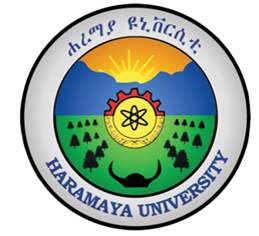 Syllabi for Masters programs  Compiled By THE OFFICE OF ACADEMIC ProgramS DirectorateMay 2020  Haramaya UniversityCollege of Computing and Informatics Department of Computer Sciences Program Name: Master of Science in Computer ScienceCourse Breakdown by SemesterYear I – Semester IYear I -  Semester Semester – II Semester-I ear II - Semester-IICourse Description Course Title: Design and Analysis of AlgorithmCourse Code: CoSc501Credit Hours: 3Prerequisite(s): NoneCourse  Description:  This  course  provides  a  comprehensive  introduction  to  the  modern study of computer algorithms. It discusses engineering issues in algorithm design, as well as mathematical aspects.Learning Outcomes: On successful completion of the course students will be able to:    Analyze a given algorithm.    Compare and contrast different algorithms for the application of a given problem.    Implement a given algorithm.Course Content:Chapter One: Introduction to algorithms    Algorithms    Analyzing algorithms    Designing algorithmsChapter Two: Mathematical foundations    Growth of functions    Summations    Recurrences    Sets and Graphs    Counting and or probabilityChapter Three: Sorting and order statistics    Heap sort    Quick sort    Sorting in linear time    Median and order statisticChapter Four: Data structures    Elementary data structures    Hash tables    Binary search trees    Red black trees    Augmenting data structuresChapter Five: Advanced design and analysis techniques    Dynamic programming    Greedy algorithms    Amortized analysisChapter Six: Advanced data structures    B-Trees    Binomial heaps    Fibonacci heaps    Data structures for disjoint setsChapter Seven: Graph Algorithms    Elementary graph algorithms    Minimum spanning trees    Single source shortest paths    All-pairs shortest paths    Maximum flowTeaching Strategy:This course will be offered through lectures, class discussions, laboratory work, programming and reading assignment.Method of AssessmentThis course is assessed by the project work, the assignments and a written examination. Both the project and assignment will be presented in the class, defended/demonstrated by the students and feedbacks will be given to them by the instructor and by other peer students in the class.Percentage Contribution to the Assessment    Project work: 20%    Assignments: 20%    Written Examinations: 60%Course Requirement:    Students are required to attend all lectures and lab sessions	Students should group themselves into a group of      (the number of students per project) for the project work and identify their own project titles for the projects work on project titles forwarded by the course instructor.	Students will be required to submit a report of the project and should demonstrate the project to the instructor.    Assignments will be given by the instructor.	Students are expected to write a report on their assignment and will be required to present their work in the class. During such presentations of the Assignments, students will be required to respond to the questions that may be raised by their classmates and by their Instructor.	Students should submit the report of every assignment according to the deadline and should make their presentations based on a schedule that will be set at the beginning of the assignment.    Students should sit for the written examination.Reading Material:1.   Thomas  H..  Cormen,  Charles  Eric  Leiserson,  Ronald  L.  Rivest,  and  Clifford  Stein.Introduction to algorithms. Vol. 6. Cambridge: MIT press, 2001.2.   Vazirani, Vijay V. Approximation algorithms. Springer Science & Business Media, 2013.3.   Preparata, Franco P., and Michael Shamos. Computational geometry: an introduction.Springer Science & Business Media, 2012.4.   "Self-adjusting Binary Search Trees." Journal of the ACM 32, no. 3 (July, 1985): 652-686.ISSN: 0004-5411.Course Title: Selected Topics in Computer ScienceCourse Code: CoSc511Credit Hours: 3Prerequisite(s): NoneCourse Description:The motivation for this course lies in the interest in providing a broad viewpoint on Computer Science by surveying recent developments, major results, and hot topics in today’s leading- edge research in Computer Science. The main focus of this course is on topics of current interest in Computer Science.Learning Outcomes:On successful completion of the course students will be able to critically discuss current research topics in Computer Science.Course Content:The course will cover topics such as pervasive and grid computing, temporal data warehouse, aspect-oriented programming, open source software engineering, mobile computing, web engineering, Web Services, Big Data Analytics, etc.Teaching Strategy:    Student-centered, block teaching    Self and collaborative learning    Presentations and discussions of specific assignmentsMethod of Assessment:This course is assessed by class room activities, a project and an examination. The project can be research paper presentation or a practical work.Percentage Contribution to the Assessment    Classroom activities:  10%    Project: 40 – 50%    Examination: 40 – 50%Course Requirements    Every student should attend all lectures.    Students should submit every assignment according to the deadline.    Students should present/demonstrate their assignments.    Students should sit for the written examination.Reading Materials:Vary depending on the selected topics.Course Title: Embedded SystemsCourse Code: CoSc521Credit Hours:           3Prerequisite(s):         NoneCourse Description: The course provides comprehensive overview of embedded systems, their characteristics and design constraints with particular emphasis on the software aspects.  It also covers specific constraints imposed by real-time requirements, such as task scheduling, task synchronization, inter-task communication mechanisms, and memory management.Learning OutcomesOn successful completion of the course students will be able to:	Identify  and  evaluate  processors  and  technologies  for  embedded  systems development    Critically understand the design issues associated with embedded software	Discuss the software process for the development of real-time embedded systems and contrast it with development for a standard application.    Specify architectural patterns for embedded systems.    Discuss synchronization and communication in embedded systems    Discuss concurrency and use of threads    Discuss real time scheduling issues    Implement a simple application on a Real Time Embedded SystemCourse Content:Chapter One: Embedded Software Development Overview    Introduction    Embedded Software DevelopmentChapter Two: The Embedded Platform    Embedded Systems Architecture    Interrupts, Interfacing and Device Drivers    Embedded Software ArchitecturesChapter Three: Real-Time Operating Systems (RTOS)    Review of Operating Systems Basics    Task Scheduling    Concurrency, Synchronization and Inter-process Communication    Memory ManagementChapter Four: Embedded Systems Programming    Models of Computation    Testing and Debugging Embedded SystemsTeaching Strategy:    Student-centered, block teaching    Self and collaborative learning    Presentations and discussions of specific assignmentsMethod of Assessment: This course is assessed by written exams, lab assignments, reports and presentations of assignments.    Assessment Breakdown:o Assignments: 10 – 20 %o Laboratory work: 20 – 35%o Written exams: 50Course Requirements:    Every student should attend all lectures.	Students should group themselves into a group of (the number of students per project) for the project work and identify their own project titles for the projects work on project titles forwarded by the course instructor.    Students should submit every assignment according to the deadline.    Students should present/demonstrate their assignments.    Students should sit for the written examination.Reading Materials1.   An Embedded Software Primer, David E. Simon, Addison-Wesley Professional,20142.   Laplante, P. A. (2004). Real-time systems design and analysis (p. xxi). New York:Wiley.3.   MicroC/OS-II, The real-time kernel, 2nd edition, CPM Books, 2002.Course Title: Object-Oriented Software DevelopmentCourse Code: CoSc521Credit Hours: 3Prerequisite(s): NoneCourse Description: The course is about building large and complex software systems using object oriented approaches and techniques.Learning Outcomes:On successful completion of the course students will be able to:    Describe objects, classes and OO approaches    Construct modeling diagrams using UML    Prepare developmental documents: RAD, SDD, ODD, TPD and UMD    Develop and test software systems    Develop team work spiritCourse Content:1.    Overview    Software crisis    Design approaches    OO Software development activities2.    Unified Modeling Language(UML)    Modeling concepts    Modeling diagrams: use case, class, sequence, state chart , activity3.    Requirements Elicitation    An overview of requirements elicitation    Requirements elicitation activities: identifying actors, scenarios, use cases, objects4.    Requirements Analysis    Analysis concepts	Analysis activities: identifying entity, boundary and control objects, mapping use cases to objects5.    System Design    System  design concepts	System Design activities: identifying subsystems, defining persistent data stores and access control, mapping subsystems to components6.    Object Design    Design concepts    Object design activities7.    Implementation and TestingTeaching Strategy:    Student-centered, block teaching    Self and collaborative learning    Presentations and discussions of specific assignmentsMethod of Assessment:This course is assessed by a project and an examination. The project is a group work and assessed in 5 phases:Phase 1:  Requirements elicitation  and  analysis-  students  will produce requirements analysis document (RAD) of their project.Phase 2: System and OO Design- students will produce system design document (SDD) including OO design of their project.Phase 3: Implementation- students will implement their design.Phase 4: Test plan document- students will produce test plan document (TPD) to test their system.Phase 5: User manual- students will produce a user manual (UMD) for their system. Each phase will be demonstrated and defended by the students and feedbacks will be given to them by the instructor.Percentage Contribution to the Assessment:    Written examination:  25%    Project: 75%Course Requirements:    Every student should attend all lectures.    Students should group themselves into a group of (the number of students per project)for the project work and identify their own project titles on the first day of the class.    Students should submit every assignment according to the deadline.    Students should present/demonstrate their assignments.    Students should sit for the written examination.Reading MaterialsGady Booch,  Object-Oriented  Analysis  and  Design  with  Applications,  Addison- Wesley.Waman S.Jawadekar, Software Engineering: Principles and Practice, tata MacGraw- Hill.David William Brown, Object-Oriented Analysis, John Wiley.Scott W.Ambler, The Object Primer, Cambridge University Press.Course Title: Research Methods in Computer ScienceCourse Code: CoSc571Credit Hours: 3Prerequisite(s): NoneCourse  Description:  Research  Methodology  in  Computer  Science  is  designed  to  provide the  knowledge  of  research  methods  and  professionally  research  proposals  /  paper  writings in  computer  science  domain,  its  importance  in  real  life  and  in  organizations,  especially in global techno-economic and competitive environment.Learning Outcomes:On successful completion of the course students will be able to	Define the research in computer science and its allied scientific domains and dimensions    Explain the different scientific steps in research methodology,	Explain  the  Philosophy  of  computer  research,  its  logical  perceptions  and integrated components	Develop the notion of how to do high quality scientific research in computer science	Acquire sound understanding of research steps in techno-economic domain to make research more relevant and market oriented.    Acquire the advanced knowledge of latest practices in doing research		Develop the research oriented environment amongst the budding technocrats and equip them with ethical aspects of research designs and disseminationmechanism in Computer Science.Course Content:1.   Over view of Research    Introduction    What is Computer Science Research?    Dialectics of Research    Models of Argument    Proofs by Demonstration    Empiricism    Mathematical Proof    Hermeneutics    Research and its scope in computer science domain    Technological value of research    Types of research studies2.   Tools of Research    The library and its resources as a tool of research    The computer and its software as tool of research    The human mind as a tool of research3.   The Research Process in computer science    Identification and selection of a Research topic/problem    Stating the research problem    Evaluating the research problem    Further dimensions of the research problems    Ordering the topics in a research proposal    Developing the hypothesis    Determining research design    Design sample and collect data    Analyze and interpret the data    Prepare the scientific research proposal report4.   Review of the literature    Understanding the role of the review of literature    Sources and strategies for locating related literature    Evaluating, Organizing and documenting the information collected    Evaluating, Organizing and documenting the information collected    Different Levels of information    Information sourcesIndexes and bibliographiesDictionariesEncyclopediasHandbooksDirectories    Searching bibliographic database    Using search engines and online archives for searching the information on WWW5.   Planning and writing the research proposal    Planning a general approach    Planning data collection    Linking data collection in research methodology6.   Research methodology    Qualitative    Quantitative    Statistical techniques for analyzing quantitative data7.   Research Design    What is research design?    Essentials of research design    Classification of research designsAction ResearchDesign researchConstructive researchExploratory researchSecondary data analysisExperience surveysFocus groupsTwo-stage designsDescriptive studiesExperimentation8.   Writing the research report    The preparatory or preliminary papersLetter of transmittalThe title pageAcknowledgementsTable of contentsList of tablesList of figuresAbbreviations or glossary of technical words used in the reportAbstractor summary of the entire report    The body of the research report:IntroductionLiterature reviewMethodologyFindings (Results and Discussions)Summary andConclusions and recommendations    The Appended section:AppendixBibliographyIndividual citationSummary:For books:For Magazines, Journal Articles and Newspapers:    Further Rules:Teaching Strategy: The course will be offered through lectures, class discussions, Laboratory work, reading assignment.Method  of  Assessment:  The  course  will  be  assessed  by  writing  assignment  papers  and written, oral examination.Assessment Breakdown:    Assignment: 60%    Written exam 40%Course Requirement: Students are required to attend lectures, lab sessions, seminars, discussions individually     or     in      groups.     Examination     and      assignments     are     compulsory. Reading Material:Christian W. Dawson: Projects in Computing and Information Systems (A Student’s Guide). Addison Wesley, 2005.Justin Zobel: Writing for Computer Science. Springer, 2004.Paul  D.  Leedy,  Jeanne  Ellis  Ormrod:  Practical  Research  Planning  and  Design,  8th edition, Pearson, 2005Miller, Casey, and Kate Swift, The Handbook of Nonexist Writing, Harper and Row.Course Title: Distributed SystemsCourse Code: CoSc541Credit Hours: 3Prerequisites: NoneCourse Description: This course is intended to introduce to students the current developments in distributed systems, their construction, issues that are involved in building reliable distributed systems, and possible applications of distributed systems.Learning Outcomes:At the end of this course, students will be able to    Understand issues in developing distributed systems    Explain how communication is handled in distributed systems    Realize issues and difficulties in clock synchronization over several machines	Learn the different methods that are used in handling consistency and replication and how fault tolerant systems are builtCourse Content1. Introduction    Introduction and Definition    Goals of a Distributed System    Types of Distributed Systems2. Architectures    Architectural Styles    System Architectures3. Processes    Threads and their Implementation    Anatomy of Clients    Servers and Design Issues    Code Migration4. Communication    Network Protocols and Standard    Remote Procedure Call    Message-Oriented Communication    Stream-Oriented Communication    Multicast Communication5. Naming    Names, Identifiers, and Addresses    Flat Naming    Structured Naming    Attribute-Based Naming6. Synchronization    Clock Synchronization    Logical Clocks    Mutual Exclusion    Election algorithms7. Consistency and Replication    Reasons for Replication    Data-Centric Consistency Models    Client-Centric Consistency Models    Replica Management    Consistency Protocols8. Fault Tolerance    Introduction to Fault Tolerance    Process Resilience    Reliable Client-Server Communication    Reliable Group Communication    Distributed Commit    RecoveryTeaching Strategy:    Modular, student-centered class lectures and lab work    Independent and group learning    Presentations and discussions of specific assignmentsMethod of Assessment:-   Written exams, lab assignments, reports and presentations of assignments.Course Requirements:Students are required to attend all lectures and lab sessions, do their reading and lab assignments individually or in groups as the case may be and submit on time, make presentations of assignments, read all reading materials provided and/or referred, and sit for all exams.Reading Materials:S. Tanenbaum and Maarten van Steen, Distributed Systems, Principles and Paradigms, Prentice Hall, 2nd edition, 2006.Coulouris, J. Dollimore, and T. Kindberg, Distributed Systems, Concepts and Design, Addison Wesley, 4th edition, 2005. S. Mullender, Distributed Systems Concept and Design, 5nd edition, Pearson.Course Title: Computer Security and PrivacyCourse Code:  CoSc651Credit Hours: 2Prerequisite(s): NoneCourse Description: The course is about fundamentals of computer security, privacy, the importance of security for computer systems, protection schemes and policy, network security concepts and mechanisms, public and private key encryption techniques, network layers security, computer forensics, legal and policy issues, viruses and worms, web security, programming security.Learning Outcomes:    On successful completion of the course students will be able to:    Describe elements of computer security and privacy    Investigate the degree of vulnerability of a computing environment to security threats	Identify computer security threats in a computing environment and prepare the necessary counter measures for protection    Deploy security techniques like encryption, cryptography, access control, firewall, etc.	Develop  computer  security  and  privacy  policies,  procedures  and  guidelines  for  a computing environment.    Develop team work spirit and communication skillsCourse Content:1.    Fundamentals of computer security & privacyo Overview, history, vulnerabilities, countermeasures, physical security2.    Computer security threatso Viruses, Worms, Trojan horses, Crackers, Spy-wares …3.    Security Techniqueso Encryption, cryptography, access control, firewall, …4.    Network security concepts and mechanismso Software security mechanisms, programming techniques5.    Secure system planning and administration-     Analysing risks, planning, policies and procedures6.    Computer  forensics7.    Legal, ethical and policy issuesTeaching Strategy:Student-centered, block teachingSelf and collaborative learningPresentations and discussions of specific assignmentsMethod of Assessment:This course is assessed by a group project, individual assignments, and examination. Each group project will be presented in the class, defended/demonstrated by the students and feedbacks will be given to them by the instructor and by other peer students in the class.Percentage Contribution to the Assessment:Written examination (final):  50%Group project: 30%Individual Assignment: 20%Course Requirements:    Every student should attend all lectures.	Students should group themselves into 3 for the project work and identify their own project titles from the list of categories of topics that will be provided by the instructor.    Students should submit every assignment and project work according to the deadline.    Students should present/demonstrate their work.    Students should sit for the written examination.Reading Materials:C. Easttom, Computer Security Fundamentals, Prentice Hall, May 2005.W. Stallings, Network Security Essentials, 2nd edition, Prentice Hall, 2003.L. Fennelly, Effective Physical Security, Butterworth-heinemann, 2003.E. Michael, Physical Security for IT, Digital Pr, 2004.M. Bishop, Computer Security: Art and Science, Addison-Wesley, 2002.S. Bosworth and M. E. Kabay, Computer Security Handbook, 4th edition, Willey, 2002.S. A. Thomas, SSL and TLS Essentials: Securing the Web, Wiley, 2000.R. J. Anderson, Security Engineering, Ross Anderson, John Wiley & Sons Inc., 2008.Course Title: Artificial IntelligenceCourse Code: CoSc561Credit Hours: 3Prerequisite(s): NoneCourse Description: This course aims to provide advanced background on Artificial Intelligence. It provides the basic concepts of AI to apply it to a pattern recognition and Natural Language Processing problem.Learning Outcomes:At the end of this course, students will be able to    Understand the scope of Artificial Intelligence.    Understand the application areas of Artificial Intelligence.    Explain Artificial Intelligence as representation and search problem.     Explain Connectionist theory in terms of Artificial Intelligence domain.Course Content:1.  Introduction to Artificial Intelligence (AI): Roots and Scope of AI, Definition, TuringTest, Application Areas of AI2.   AI  as  Representation  and  Search:  Predicate  Calculus,  Structures  and  Strategies  for State  Space  Search,  Heuristic  Search,  Control  and  Implementation  of  State  Space Search3.   Representation and Inference: Knowledge Representation, Strong Methods for ProblemSolving, Reasoning in Uncertain Situations4.   Machine Learning:	Symbol-Based: Framework for Symbol Based Learning, Version Space Search, ID3 Algorithm, Un-supervised learning, Reinforcement Learning   Connectionist:  Perceptron  Learning,  Backpropagation  Learning,  CompetitiveLearning, Hebbian Coincidence Learning, Attractor Networks5.  Advanced Topics of AI Problem Solving:  Automated Reasoning: Weak Methods in Theorem Proving, GPS and DifferenceTable, Resolution for Theorem Proving, Automated reasoning with PROLOG 	Understanding Natural Language: Role of Knowledge, Symbolic Analysis, Syntax, ATN Parsers, Stochastic Tools for Language Analysis, Natural Language ApplicationsTeaching Strategy: This course will be offered through lectures, presentations, class discussions, laboratory work and Group project work. Students present their assignments, and get feedbacks.Method of Assessment: This course is assessed by written exams, lab assignments, reports and presentations of assignments.    Assessment Breakdown:o Assignments: 20 – 30%o Written examination: 35 – 50%o Practical Project: 35 – 50%Course Requirement:   Every student should attend all lectures.   Students should group themselves for the project work.   Students should submit every assignment according to the deadline.   Students should present/demonstrate their assignments.   Students should sit for the written examination.Reading Material:"Artificial Intelligence Structures and Strategies for Complex Problem Solving", George F. Luger, 4th Edition, Pearson Education , 2003."Artificial Intelligence", Knight, Tata McGraw Hill"Artificial Intelligence a Modern Approach" Russell & Norvig, second edition, Pearson Education, 2003.Course Title: Seminar in Computer ScienceCourse Code: CoSc672Credit Hours: 1Prerequisite(s):NoneCourse Description: This course is intended to provide a skill in reviewing recently published works and prepare review report in a selected area of Computer Science.Learning Outcomes: On successful completion of the course students will be able to critically review and discuss computer science articles.Course Content:	Students critically and scientifically evaluate published works in current research issues and results in selected areas of Computer Science.Teaching Strategy:	The instructor will decide on the area of emphasis and will avail published research papers to the students. Students, in groups or individually, critically and scientifically review published papers, prepare well-written reports and present their findings in a class.Method of Assessment:    This course is assessed by class room activities, written report and presentation.Percentage Contribution to the Assessment:    Class Room Activities: 10%    Review report: 60%    Presentation: 30% Course Requirements:    Every student should attend all seminar classes.    Students should submit their review report according to the deadline.    Students should present their paper reviews.Reading Materials:    Vary depending on the seminar topics.Course Title: Natural Language ProcessingCourse Code: CoSc581Credit Hours: 3Prerequisite(s): NoneCourse Description: This course is an introduction to natural language processing - the study of human language from a computational perspective and designed to get students up to speed of with the current research in the area. It covers morphology, syntactic, semantic and pragmatic processing models, emphasizing statistical or corpus-based methods and algorithms. It also covers applications of these methods and models in syntactic parsing, information extraction, statistical machine translation, dialogue systems, and summarization.Learning Outcomes: On successful completion of the course students will be able to explain and apply fundamental algorithms and techniques in the area of natural language processing (NLP). In particular, students will:    describe major trends and systems in Natural Language Processing;	define:  morphology;  syntax;  semantics;  pragmatic  processing;  and  give  appropriate examples to illustrate their definitions;    describe approaches to syntax and semantics in NLP;    describe approaches to pragmatic, generation, dialogue and summarization within NLP;    describe current corpus-based methods  to NLP;    describe statistical techniques as applied within NLP;	describe an application of natural language processing (for instance machine translation, information retrieval) and show the place of syntactic, semantic and pragmatic processing.Course Content:1.    Natural Language Processing: Background and Overview2.    Lexical semantics and word-sense disambiguation3.    Morphology4.    Parsing and Syntax5.    Semantic analysis6.    Pragmatic Processing7.    Natural Language Generation/Summarization8.    Statistical/corpus-based NLP9.    Information extraction10.  Machine TranslationTeaching Strategy:    Student-centered, block teaching    Self and collaborative learning    Presentations and discussions of specific assignmentsMethod of Assessment:    This course is assessed by a project and an examination.Percentage Contribution to the Assessment:    Written examination:  50%    Practical Project: 50%Course Requirements:    Every student should attend all lectures.    Students should group themselves for the project work.    Students should submit every assignment according to the deadline.    Students should present/demonstrate their assignments.    Students should sit for the written examination.Reading Materials:Jurafsky, David, and James H. Martin. Speech and Language Processing: An -Introduction to Natural Language Processing, Computational  Linguistics and Speech Recognition. Upper Saddle River, NJ: Prentice-Hall, 2000.Dale, R., Moisl, H., & Somers, H. (Eds.). (2000). Handbook of natural language processing. CRC Press.Indurkhya, N., & Damerau, F. J. (Eds.). (2010). Handbook of natural language processing (Vol. 2). CRC Press.Course Title: Software Architecture and Design PatternCourse Code: CoSc582Credit Hours: 3Prerequisite(s): NoneCourse Description: Software architecture has emerged as the central theme over which all large scale software is built. It is the algorithmic counterpart for large scale software. This course deals with problem of identifying the concept of architecture and other topics covered are Architecture Documentation, Architecture Evaluation, and Product Lines Enterprise Architecture.Learning Outcomes: The learning objectives for the course are the following:    Develop and evaluate software architectures    Select and use appropriate architectural styles    Select and use appropriate software design patterns    Express the specifications and design of an application using UML    Specify parts of the design using a formal design language (OCL)    Ability to design and apply existing software patterns    Ability to use the software design tool in an integrated environmentCOURSE CONTENT1. Introduction to Software Architecture1.1 Roles and Team,1.2 Viewpoint Considerations of the Software Architect & Terminology1.3 Software Architecture Principles1.4 System StructuresWorkshop: Patterns and Anti-Patterns Research Assignment2. The 4+1 View of Software Architecture2.1  Examples of Software Architecture2.2  Architecture Design2.2.1      Quality attributes2.2.2      Attribute Driven Design2.3 Documenting Software Architecture Stakeholders, Views, Viewsets, View-based documentation3     Architecture Description Languages3.1  Architecture Evaluation3.2  Product line architectures3.3  Enterprise Architecture3.4  Architecture Knowledge Management`4. Architectural Process, Methods and Artifacts4.1  Modeling4.2  Applying Design Patterns4.3  Code Quality Analysis4.4  Design Patterns Selection and Application5     Architecture Centric Software Development Methodology5.1  Software Architecture Governance5.2  Working with other Architects5.3  SDLC - What it means to the Software Architect5.4  Professional Growth and Mentoring6.  Software Design Patterns From GoF6.1 Creational Patterns6.2 Structural Patterns6.3 Behavioral Patterns6.4 Software Architectural Patterns6.5 Layer, Pipe and Filters and Black Board7. Software Construction7.1 Application Development and Visualization7.2 Programming Patterns7.3 Software Construction7.4 Technology PlatformsTeaching Strategy:    Student-centered, block teaching    Self and collaborative learning    Presentations and discussions of specific assignmentsMethod of Assessment: This course is assessed by written exams, lab assignments, reports and presentations of assignments.    Assessment Breakdown:o Assignments: 10 – 20 %o Laboratory work: 20 – 35%o Written exams: 50Course Requirements:    Every student should attend all lectures.	Students should group themselves into 3 for the project work and identify their own project titles from the list of categories of topics that will be provided by the instructor.    Students should submit every assignment and project work according to the deadline.    Students should present/demonstrate their work.    Students should sit for the written examination.Reading Materials:Design Patterns: Elements of Reusable Object-Oriented Software, Erich Gamma, Richard Helm, Ralph Johnson, and John Vlissides, Addison-Wesley.Software Architecture in Practice, Len Bass, Paul Clements, Rick Kazman.Documenting Software Architectures: Views and Beyond PaulObject-Oriented Design with Applications (Second Edition) by Grady Booch.UML Distilled – Third Edition by Martine Fowler, Addison WesleyCourse Title:    Mobile ComputingCourse Code: CoSc586Credit Hours: 3Prerequisite(s): NoneCourse Description: This course will introduce students to mobile computing and mobile application development. Mobile computing will be discussed from three perspectives: mobile technology, application development, and user interaction. The course will first overview various mobile computing applications, technologies and wireless communication. Next, students will learn about common paradigms in mobile computing such as low power computing, computing in an environment with limited resources, fault tolerance, and persistence. Students will be introduced to and use mobile application frameworks and development environments to reinforce concepts covered in lectures. User interface and user experience will be discussed and application development guidelines from various vendors will be discussed and analyzed. Lastly, the course will look at some current research in mobile computing. Students will be expected to learn at least one mobile application development framework and use it to implement their assignments and course project.Course Contents:1.   Introduction:    Basic Concepts in Mobile Computing and mobility impact on Computing	Medium Access Control: Motivation for Specialized MAC - SDMA - FDMA - TDMA - CDMA - Comparison of Access mechanisms - Tele communications: GSM - DECT - TETRA - UMTS - IMT - 200 - Satellite Systems: Basics - Routing- Localization - Handover - Broadcast Systems: Overview - Cyclic Repetition ofData - Digital Audio Broadcasting - Digital Video Broadcasting.2.   Wireless Networks:	Wireless LAN: Infrared Vs Radio Transmission - Infrastructure Networks - Ad hoc Networks - IEEE 802.11 - HIPERLAN - Bluetooth - Wireless ATM: Working Group - Services - Reference Model - Functions - Radio Access Layer - Handover- Location Management - Addressing Mobile Quality of Service - Access PointControl Protocol.3.   Mobile Network Layer:	Mobile IP: Goals - Assumptions and Requirement - Entities - IP packet Delivery - Agent Advertisement and Discovery - Registration - Tunneling and Encapsulation- Optimization - Reverse Tunneling - IPv6 - DHCP - Ad hoc Networks.4.   Mobile Transport Layer:	Traditional TCP - Indirect TCP - Snooping TCP - Mobile TCP - Fast retransmit/ Fast Recovery – Transmission / Timeout Freezing - Selective Retransmission -Transaction Oriented TCP.5.   WAP:    Architecture - Datagram Protocol - Transport Layer Security - Transaction Protocol- Session Protocol - Application Environment - Wireless Telephony Application.6.   Ad Hoc Network Architecture and Capacity    Mobile Ad Hoc Routing7.   OS Mobility Support, Mobile OS case study    Software design for Mobile devices, e.g., Android and iOS platforms.8.   IEEE Standards (802.11 a/b/g/n) used for  WLAN & Wi-FiTeaching Strategy:    Student-centered, block teaching    Self and collaborative learning    Presentations and discussions of specific assignmentsMethod of Assessment: This course is assessed by written exams, lab assignments, reports and presentations of assignments.    Assessment Breakdown:o Assignments: 10 – 20 %o Laboratory work: 20 – 35%o Written exams: 50Course Requirements:    Every student should attend all lectures.	Students should group themselves into 3 for the project work and identify their own project titles from the list of categories of topics that will be provided by the instructor.    Students should submit every assignment and project work according to the deadline.    Students should present/demonstrate their work.    Students should sit for the written examination.Reading Materials:1.   J. Chiller, “Mobile Communication”, Addison Wesley, 2000.2.   William Stallings, “Wireless Communication and Networks”, PHI/ Pearson Education,2003.3.   Singhal “WAP-Wireless Application Protocol”, Pearson Education, 2003.4.   Asoke K Talukder, Roopa R Yavagal, “Mobile computing”, TMG, 2006.5.   Mark Grayson, Kevin Shatzkamer, and Klaas Wierenga, Building the Mobile Internet,Cisco Press; February 2011, ISBN-13: 978-1587142437. .6.   Shane Conder and  Lauren Darcey, Androidâ„¢  Wireless  Application Development,Second  Edition  Addison-Wesley  Professional,  December  2010  ISBN-13:  978-0-321-74301-5;Course Title: Computer Vision and Image ProcessingCourse Code: CoSc684Credit Hours: 3Prerequisite(s): NoneCourse Description: This course is designed to give students all the fundamentals in 2-D digital image processing with emphasis in image processing techniques, image filtering design and applications.Learning Outcomes: On successful completion of this course, students will:	Have a clear understanding of the principals the Digital Image Processing terminology used to describe features of images.	Have a good understanding of the mathematical foundations for digital manipulation of images; image acquisition; preprocessing; segmentation; Fourier domain processing, compression and analysis.	Be able to write programs using Matlab language for digital manipulation of images; image acquisition; preprocessing; segmentation; Fourier domain processing; and compression.    Have knowledge of the Digital Image Processing Systems.    Be able to understand the documentation for, and make use of, the MATLAB library andMATLAB Digital Image Processing Toolbox (IPT).    Learn and understand the Image Enhancement in the Spatial Domain.    Learn and understand the Image Enhancement in the Frequency Domain.	Understand    the    Image    Restoration,    Compression,    Segmentation,    Recognition, Representation and Description.Course Content:1.   Introduction    Elements of visual perception    Image sensing and acquisition    Image sampling and quantization    Linear and nonlinear representation    Digital image representation2.   Image Enhancement    Enhancement in spatial domaini.  Grey level transformation ii.   Histogram processingiii.  Smoothing and sharpening Spatial filters	Enhancement in frequency domain i.   Fourier transformii.   Smoothing and sharpening frequency domain filtering iii.  Homomorphism filtering3.   Morphological Image processing    Dilation and Erosion    Morphological algorithms4.   Image segmentation    Detection of discontinuities    Boundary detection    Thresholding5.   Object recognition    Patterns and pattern classes    Decision Theoretic Methods    Structural Methods6.   OCR IdentificationTeaching Strategy: The course will be delivered in the form of lectures, demonstration, seminars, student presentations, group discussions, and individual and group project works. Assessment  Method:  The  evaluation  shall  be  based  on  both  formative  and  summative assessment which includes:    Lecture:i.   Quizzes / Test / Assignments / others 20 %ii.   Mid Examination 20%iii.  Final Examination 30%    Practice:i.  Project 30%Course requirement:    Students should:  Attend lectures and  lab session  Work  in team on group work  Participate in group discussion  Discusses with the instructor on topics of interest for project work.  Deliver and presents project work.  Attend quiz, midterm and final examination.Reading Materials:Gonzalez, R. C. and Woods, R. E. 2002/2008, Digital Image Processing, 2nd/3rd ed., Prentice HallSonka, M., Hlavac, V., Boyle, R. Image Processing, Analysis and Machine Vision (2nd edition), PWS Publishing, or (3rd edition) Thompson Engineering, 2007Gonzalez, R. C., Woods, R. E., and Eddins, S. L. [2009]. Digital Image Processing Using MATLAB, 2nd ed., Gatesmark Publishing, Knoxville, TN.Anil K. Jain 2001, Fundamentals of digital image processing (2nd Edition), Prentice-Hall, NJWillian K. Pratt [2001], Digital Image Processing (3rd Edition), , John Wiley & Sons, NYBurger, Willhelm and Burge, Mark J. [2008]. Digital Image Processing: An Algorithmic Introduction Using Java, SpringerCourse Title: Cryptography and Network SecurityCourse Code: CoSc684Credit Hours: 3Prerequisite(s): NoneCourse Description:  This  course focuses  on  the mathematical  concepts  and  techniques behind the state-of-the-art information encryption and network security technologies. Also covered are the security threats and their possible countermeasures, secure protocols, and other network security related schemes (authentication, key management, etc.).Course Content:1. Introduction: What is Security? Threats (eavesdropping, tampering, impersonation, repudiation, denial of service, illegal access), Mechanisms (confidentiality, integrity, auditing, authentication, access control). Cryptography: terms, outline, symmetric cryptography,  asymmetric  cryptography,  integrity,  digital  signatures,  authentication, hash algorithms2. Secret  Key  Cryptography:  Block  encryption,  transformations,  substitutions, permutations, decryptionDES: overview, DES rounds, S-BoxesIDEA: overview, comparison with DES, key expansion, IDEA roundsSkipjack: history, overviewUses of Secret Key Cryptography: ECB, CBC, FOB, CF, Multiple encryption DES3.   Hash Functions and Message Digests: length of hash, uses, algorithms (MD2, MD4, MD5, SHS)MD2: algorithm (padding, checksum, passes)MD4&5: algorithm (padding, stages, digest computation) SHS: overview, padding, stages4. Public Key Cryptography: algorithms, examples, modular arithmetic (addition, multiplication, inverse, exponentiation)RSA: generating keys, encryption and decryptionOther Algorithms: PKCS, Diffie-Hellman, El-Gamal signatures, DSS, Zero-KnowledgeSignatures5.   Authentication: Password Based, Cryptographic Authentication, Passwords: in distributed systems, on-line vs off-line guessing, storingCryptographic  Authentication:  passwords   &  keys,   protocols,  KDCs,  CertificationAuthorities, CAs vs. KDCs, Certification Revocation, Inter-domain, groups, delegationAuthentication of People: Verification techniques, passwords, length of passwords, password distribution, smart cards, biometrics6.   Public  Key  Infrastructure:  what  is  PKI,  certificates,  directories,  cross-certification of domains in PKI, X.500 directories and X.509 certificates7.   Security Policy: What is security policy, high and low level policy, user issues8.   Security Handshake Pitfalls: protocol problems, assumptions, shared secret protocols, public key protocols, mutual authentication, reflection attacks, use of timestamps, nonces and sequence numbers, session keys, one- and two-way public key based authentication9.   Example  System:  Kerberos:  purpose,  authentication,  server  and  ticket  granting server, keys and tickets, use of AS and TGS, replicated serversKerberos V4: names, inter-realm authentication, key version numbersKerberos V5: names, realms, delegation, forwarding and proxies, ticket lifetimes, revoking tickets, multiple realms10. Access Control: principles, subjects and objects, review of access control matrix, access control lists and capabilitiesLattice  Based  Access  Control:  information  flow  policies,  military  lattice,  Bell-LaPadula model, Chinese Wall latticeRole-Based Access Control: users, roles & permissions, relation to organizational structure, role inheritance, active vs allowed roles, permission conflict, positive and negative permissions, attributes, expressing RBAC policies, managing RBAC11. Network Security: IP security, Firewalls, Intrusion Detection12. Security for electronic commerce: SSL, SET.Method of Assessment: This course is assessed by Written exams, lab assignments, reports and presentations of assignments.    Assessment Breakdown:  Assignments: 30 – 50%  written exam: 50 – 70%Course Requirement:   Every student should attend all lectures.	Students should group themselves into 3 for the project work and identify their own project titles from the list of categories of topics that will be provided by the instructor.   Students should submit every assignment and project work according to the deadline.   Students should present/demonstrate their work.   Students should sit for the written examination.Reading Material:Kaufman, C., Perlman, R., & Speciner, M., .Network Security, Private Communication in a Public world, 2nd ed., Prentice Hall PTR., 2002Stallings, W., .Cryptography and Network Security: Principles and Practice, 3rd ed., Prentice Hall PTR., 2003Stallings,  W.,  Network  Security  Essentials:  Applications  and  Standards,  Prentice Hall, 2000Kruse, W.G. & Heiser, J.G., Computer Forensics: Incident Response Essentials, Addison Wesley, 2002Course Title: Machine Learning and Intelligent SystemsCourse Code: CoSc684Credit Hours: 3Prerequisite(s): NoneCourse Description: Machine Learning and mining of massive datasets are rapidly growing fields of data analysis. For many years data analysis and statistical community has been developing algorithms  and  methods  for discovering patterns  in  datasets.  Besides  theoretical  knowledge successful research in the areas depends on confided usage of common methods, algorithms and tools along with skills for developing new ones. The focus of this course is to introduce students to methods and modern programming tools and frameworks aimed for data analysis. Special attention is given to methods for handling massive datasets.Learning Outcomes: On the successful completion of the course the students will be able to:	acquire knowledge about a wide range of machine learning algorithms, understanding their differences and connections;    understand complexity of Machine Learning algorithms and their limitations;    understand modern notions in data analysis oriented computing;	capable of confidently applying common Machine Learning algorithms in practice and implementing their own;Course Content:1.   Introduction to methods for Machine Learning    Introduction to methods for Machine Learning    Overview of modern technologies,    Problem examples and basic tasks.2.   Elementary Machine Learning Algorithms    Inferring Rudimentary Rules    Statistical Modeling    Divide-and-Conquer: Constructing Decision Trees    Covering Algorithms: Constructing Rules    Mining Association Rules    Linear Models3.   Real Machine Learning Schemes    Decision Trees     Classification Rules    Association Rules     Extending Linear Models    Instance-Based Learning    Numeric Prediction with Local Linear Models    Bayesian Networks    Clustering    Semi supervised Learning, Multi-Instance Learning4.    Ensemble Learning    Combining Multiple Models    Bagging    Randomization    Boosting    Additive Regression    Interpretable Ensembles    Stacking5.   Introduction to the Weka Machine Learning Software    Evaluating Machine Learning ResultsTeaching Method: The course will be delivered in the form of lectures, demonstration, student presentations, group discussions, and individual and group project works.Assessment Method:The evaluation shall be based on both formative and summative assessment which include:    Lecture:Quizzes / Test / Assignments / others 20%Mid Examination 20%Final Examination 40%    Practice    Project 20 % Course Requirements: Student should:Attend lectures, lab session and presentation, work in team on group work, participate in group discussion, discusses with the instructor on topics of interest for project work, delivers and presents project work, seminars, and final examination.Reading Materials:Witten,  E.  Frank,  M.  Hall.  Data  Mining:  Practical  Machine  Learning  Tools  and Techniques, 2011, 3rd Edition, Morgan Kaufmann PublishersJure Leskovec, Anand Rajaraman, and Jeffrey David Ullman. Mining of massive datasets. Cambridge University Press, 2014.Peter Flach Machine Learning: The Art and Science of Algorithms that Make Sense of Data, Cambridge University Press, 2012Christopher M Bishop. Pattern recognition and machine learning. Springer, 2006Trevor J.. Hastie, Robert John Tibshirani, and Jerome H Friedman. The elements of statistical learning: data mining, inference, and prediction. Springer, 2009Course Title: ThesisCourse Code: CoSc673Credit Hours: 6 credit hoursPrerequisite(s): Completion of the two-semester core coursesCourse Description: This course is intended to provide a practical skill in carrying out research and documenting and presenting the findings in a selected area of Computer Science.Learning Outcomes: At the end of this course, students will be able to	know how to read and understand published papers and other materials related to the thesis title    understand and apply issues related to research in Computer Science    write technical reports in the form of journal and workshop papers and thesis    present and defend research findingsCourse Content:	The student investigates an original work including a study of its possible implications, its potential applications, and its relationship to previous related works reported in the literature. Contributions and results from this investigation are synthesized and compiled into a thesis presenting the new idea and presented to an examining committee, to be organized by the Department, and any interested audience.Teaching Strategy:	Individual investigation of significant areas of Computer Science; Guided study and research working closely with a faculty member.Method of Assessment: The assessment is based on two aspects: content of the thesis and defense in front of an examination committee. Issues that will be considered for the content of the thesis are    Problem formulation and methodology    Prototype or data presentation and interpretation    Literature coverage    Format and overall organizationThe defense considers presentation skills and response to questions.Course Requirements:A student intending to take this course must select a topic and submit a proposal to theDepartment, approved by his/her adviser, and defend the proposal for a final approval by theDepartment. After approval, a student is required to fully engage himself/herself in the research by seeking advice from his/her advisor(s).Reading Materials:	Articles published in journals and conference proceedings related to the area of the title of the thesis, books, reading materials from the Web, etc.Course Title: ProjectCourse Code: CoSc674Credit Hours: 3Prerequisite(s): Completion of the two-semester core coursesCourse Description: This project is intended to provide a practical skill in carrying out project, documenting and presenting the results in particular local problem areas.Learning Outcomes: At the end of this course, students will be able to	know how to read and understand published papers and other materials related to the project title    write technical reports in the form of journal and workshop papers and project    present and defend project resultsCourse Content:	Through the project the student crystallizes the concepts, techniques and methodologies encountered throughout the curriculum. Problems pursued under this framework may be predominantly analytical, involving exploration and extension of theoretical structures, or may pivot around the design/development of solutions for particular applications drawn from areas throughout the University and/or community. Contributions and results from this undertaking are compiled into a project report.Teaching Strategy:	Individual implementation of a substantive project involving one or more application areas; Guided study and project working closely with a faculty member.Method of Assessment: The assessment is based on two aspects: content of the project and defense in front of an examination committee. Issues that will be considered for the content of the project are    Problem formulation and methodology    Prototype or data presentation and interpretation    Literature coverage    Format and overall organizationThe defense considers presentation skills and response to questions.Course Requirements:    A student intending to take this course must select a topic and submit a proposal to theDepartment, approved by his/her adviser, and defend the proposal for a final approval by the Department. After approval, the student is required to fully engage himself/herself in the project by seeking advice from his/her advisor(s).Reading Materials	Articles published in journals and conference proceedings related to the area of the title of the project, books, reading materials from the Web.Department:  Information Science Name of the Program Course Breakdown By Semester Remedial Courses*N.B. 1 Lab hour = 3 contact hours b) Course Description INFO 511: Foundations of Information Science (3 cr.) Course ObjectivesTo    examine    the    evolution    of    information    science;    information representation, organization and management; search and retrieval; human information seeking and interaction; organizational behavior and communication; policy, ethics and scholarly communications.To explain the current information environment to students of Information ScienceTo identify and discuss major topics and issues in information science that are current in Ethiopia and which will continue to affect the profession for years to come.To identify opportunities for leadership, advocacy, and partnership.To place information science in a larger social, economic and political contextTo examine the qualities of a “professional” as well as the ethics and valuesand how these shape policy of the library profession.To help in beginning the process of developing informed choices as to their educational program, and career planning through review of the wide range and rich environment options open to information professionals. Explain information life-cycle management (ILM)Course Description:An introduction to the historical, current, and potential roles of information professionals in modern society. This course will provide an understanding of the institutional infrastructure which is necessary for all information professionals. It will also provide the major concepts, processes and systems, actors, and operations in the life cycle of information.Course content:The Information Infrastructure: Libraries in contextInformation Science: A service perspectiveRedefining the Library: The Impacts and Implications of Technological ChangeInformation policy: Stakeholders and AgendasInformation policy as Library Policy: Intellectual FreedomInformation Organization: Issues and TechniquesEthics and Standards: Professional practices in Library and Information ScienceThe Library as Institution: An organizational view.Information life-cycle management (ILM)Emerging trends in information scienceLearning outcomeAfter completing this course, students will able to:grasp the role of information centers and libraries today.Review the growth of information technologies, especially those that have affected the organization and delivery of information in libraries.Grasp the ethical aspects of Information science, the relationship between information provider and information seekerAssessment: Individual and group assignments, exam.Readings:Joseph Michael Reagle Jr., 2010, Good Faith Collaboration: The Culture of Wikipedia (History and Foundation of Information Science). London: The MIT press Cambridge, Massachusetts.Julian Warner, Nov 30, 2009, (Human Information Retrieval (History and Foundation of Information Science)). London: The MIT Press; 1 edition	Rubin, R.E 2004, Foundations of Library Information Science. New York: Neal-Schuman.Sandy Dolnick, 2001. Foundations in Library and Information Science: Fundraising for Nonprofit Institutions Vol 19 (Foundations in Library and Information Science)    Emerald Group Publishing Limited.Leonhardt. 1996. Foundations in Library and Information Science. Emerald Group Publishing Limited.	Sue K. Norman and Steven Vincent. 1999, All That Glitters": Prospecting for Information in the Changing Library World (Foundations in Library and Information Sciences) (Author), (Author)   JAI Press.Richard Rubin. 2010. Foundations of Library and Information Science, 3 ed., Neal-Schuman Publishers.Arlene G. Taylor and Daniel N. Joudrey The Organization of Information(Library and Information Science Text Series) 3 ed., Libraries Unlimited.INFO 533: Knowledge management (3 Cr. Hr) Course descriptionThorough coverage of the latest theory and practice of Knowledge Management (KM), with an integrated interdisciplinary presentation that makes sense of the confusingly wide variety of computer science and business KM perspectives arising simultaneously from artificial intelligence, information systems, and organizational behavior. Solidly covers the "hard" technical components of computer tools and technology for managing knowledge, without losing sight of the "soft" management needs and challenges in leveraging knowledge effectively within an organization. Critically evaluates the nature, computer representation, access, and utilization of knowledge versus information within a human context. Essential preparation for managerial, technical, and systems workers alike in today's modern knowledge-based economy.Course objectivesThe goal of this course is to give the graduates a solid foundation covering the major problems, challenges, concepts, and techniques dealing with the organization and management of knowledge with the help of computers. Upon satisfactory completion of this course, you can expect to:Understand the fundamental concepts in the study of knowledge and its creation, acquisition, representation, dissemination, use and re-use, and management.Appreciate the role and use of knowledge in organizations and institutions, and the typical obstacles that KM aims to overcome.Know the core concepts, methods, techniques, and tools for computer support of knowledge management.Understand  how  to  apply  and  integrate  appropriate  components  and functions of various knowledge management systems.Be prepared for further study in knowledge generation, engineering, and transfer, and in the representation, organization, and exchange of knowledge.Critically  evaluate  current  trends  in  knowledge  management  and  their manifestation in business and industry.Course contentIntroduction to Knowledge Management, Three pillars of Knowledge Management, Objectives of knowledge management, Knowledge management perspectives, Essential Terms, Principles of Knowledge, Business Environment, KM and the e-Business Space, Significance of Knowledge Management, Evolution of Knowledge Management, Methods, Thrust, Focus, Knowledge Management Technology Scene, Management Challenges, Critical Success FactorsKnowledge and LearningOrganizational Learning and Learning OrganizationsOrganizational Culture, Change Management and Communities of PracticeEnabling TechnologiesKnowledge Management Frameworks and ProcessesKnowledge StrategyKnowledge Management Assessment and PlanningKnowledge Management Measurements and Methodologies Basics of Measurement and MetricsSignificance of KM Measurement, types of Metrics, analysis and Interpretation, the Measurement Process, qualitative and Quantitative MeasuresBuilding a Business Case for Knowledge Management, the Business development Process, target value drivers for KM, arriving , benchmarks for KM, basics of financial analysisLearning outcomesOn successful completion of the course, you will be able to:Explain the meaning, nature and characteristics of knowledge and knowledge management.Identify the theories of knowledge management that focuses in the information and knowledge discipline.Discuss  knowledge  management  and  trend  in  different  information  and knowledge agencies.Describe the underlying principles governing knowledge management.Assessment: Individual and group presentationPrerequisites: INFO 511Readings:Carl Frappaolo. 2006, Knowledge Management, 2 ed.  Capstone.Kimiz  Dalkir.  2005,    Knowledge  Management  in  Theory  and  Practice, Butterworth-Heinemann.Melissie  Clemmons  Rumizen.  2001,  The  Complete  Idiot's  Guide  to Knowledge Management. Alpha.Elias M. Awad and Hassan Ghazir. 2010,  International Technology Group.Elie Geisler and Nilmini Wickramasinghe . 2009, Principles of Knowledge Management: Theory, Practice and Cases. M.E.SharpeINFO 551: Digital Libraries (advanced level) (3 cr.) Course Objectives1.  To  analyse  the  research  literature  on  digital  libraries,  including  user interface design.2.  To critically evaluate current digital library practices and implementations.3.  To learn the technical components, tools and skills for developing a digital library, such as document and media formats, user interface evaluation criteria, authoring tools, indexing, retrieval tools and usability testing.Course DescriptionPrinciples of design for digital libraries based on published research findings, including user interface design. Critical evaluation of current implementations. Technical components, tools and skills for developing digital libraries. Matching user needs to available technologies.Course contentOverview of digital librariesInformation architecture and digital libraries.Indexing and classification for digital librariesDesign process for digital librariesMedia formats and software for processing mediaUser interface design and evaluationUsability testingAuthoring standardsElectronic publishing technologiesContent Management SystemsDatabases and contentEvaluation criteria for digital librariesServer and networking technologiesLearning outcomesBy the end of the course, a student:understands the concept of digital libraries and user interface design;can analyze and evaluate critically different digital libraries concepts;can define digital libraries in contemporary digital era;can synthesize the research findings on digital libraries and related topics topic and present them to the professional and academic audience;can use technical components, tools and skills for developing a digital library, such as document and media formats, user interface evaluation criteria, authoring tools, indexing, retrieval tools and usability testing.Assessment: individual and group projects, exam.Readings:G. G. Chowdhury and Sudatta Chowdhury. 2002, Introduction to Digital Libraries, Facet PublishingDiane Kresh. 2007, The Whole Digital Library Handbook ALA EditionsTerry Reese and Kyle Banerjee. 2007, Building Digital Libraries: A How-to- do-it Manual, Neal Schuman Publishers.Michael Lesk. 2004, Understanding Digital Libraries, Second Edition (The Morgan Kaufmann Series in Multimedia Information and Systems) [Morgan Kaufmann.Ian H. Witten, David Bainbridge and David M. Nichols. 2009, How to Build a Digital Library, Second Edition (The Morgan Kaufmann Series in Multimedia Information and Systems) Morgan Kaufmann.INFO 531: Information Storage and Retrieval (advanced level) (3 cr.) Course Objectivesto gain familiarity with characteristics of major retrieval systems as well as the principles and mechanics of searching;to gain a deeper understanding of how search engines work;to explore various ways of processing information retrievable from the Web;to  learn  about  advances  in  information  retrieval  research  and  various approaches to information retrieval experiments.Course Description: An intensive study of the applications of online searching in information work, including characteristics of major retrieval systems and the principles and mechanics of searching. An extensive analysis of how search engines work and how to explore and use various forms of Web data and information. Different areas of information retrieval research and experimental approaches will also be covered.Course contentReview of basic concepts; file organization for information retrieval; query specification and search strategy (Boolean operators, proximity operators, etc.); online thesaurus; searching multiple databases simultaneously; non-bibliographic databases; citation-based information retrieval; how Web search engines work; web data mining; automatic indexing and query construction; relevance feedback; document clustering; evaluation of information retrieval systems/Information retrieval experiments. Subject approach to information and controlled vocabulary tools. Image, hypertext and multimedia information retrieval and Evaluation of information retrieval systems. Trends in information storage and retrieval techniques.Learning outcomesStudents who complete this course will be able to:select and provide access to recorded information in electronic format;employ appropriate technologies to carry out computerized searching for information;select and apply appropriate information retrieval techniques and tools in providing access to information content and servicesapply basic principles and techniques of research to the study of information retrieval.Assessment: individual and group projects, examReadings:Korfage, Robert.1997. Information Storage and Retrieval.   John Wiley & Sons.Lesk, Michael. 1997.   Practical Digital libraries: Books, Bytes & Bucks. Morgan Kaufmann.Maybury,  Mark,  ed.  1997.  Intelligent  Multimedia  Information  Retrieval. AAAI Press & MIT Press.Meadow, C.T., Boyce, B.R., Kraft, D.H. 2000. Text Information Retrieval Systems. 2nd edition. San Diego: Academic Press.Salton,  G.  and  McGill,  M.1983,  Introduction  to  Modern  Information Retrieval. McGraw-Hill.Salton, G.1989, Automatic Text Processing: the transformation, analysis, and retrieval of information by computer. Addison-Wesley, Reading, Mass.INFO 532: Scholarly Communication (3 cr.) Course objectivesThis course is best suited to students who plan to work in academic and research information environments.By the end of the semester, students will:	be  able  to  demonstrate  understanding  of   the  nature  of   scholarly communication and its impact on libraries, archives, and other information organizations;have  familiarity  with  technologies  useful  for  capturing  and  transferring scholarly information; andbe capable of discussing current issues in scholarly communication and their implications.Course descriptionThis course will introduce the history, theory and practices of scholarly communication, primarily in broad disciplinary cultures, such as the sciences, social sciences, arts and humanities. This course both surveys the state of the art and techniques that exist or are emerging in scholarly communication. It will also discuss in detail about Open Access and Institutional Repositories. Students will complete a paper tracing the development of a scholarly discipline or sub- discipline; compile a webliography of information resources used by their chosen discipline or sub-discipline; write a well-crafted and fully documented research paper on a current issue in scholarly communication; and participate in class discussions by providing insightful observations and by attending other students' presentations.No prerequisitesCourse contentHistorical Perspectives and Introduction to Scholarly CommunicationThe Internet, Scholarly Communication, and Collaborative ResearchHands-On with Databases and Indexes, How the Science Citation IndexGot StartedScholarly  Traditions,  Scholarly  Communication:  Historical  Development and New Possibilities.The  Scientific  Literature,  Growth  of  Knowledge,  Growth  of  Journal Literature: A Historical Perspective, The Role of Journals in Growth of Scientific Knowledge, Bibliometrics: Scholarly Communication and Bibliometrics Revisited, Publication Patterns and Citation Connections.	International  Issues,  Collaboration:  Collaboration  Networks  in  Science, Publication Indicators and Database Coverage: How Balanced is the Science Citation Index's Journal Coverage?Evaluative Bibliometrics, Citation Analysis: A Short History of the Use of Citations as a Measure of the Impact of Scientific and Scholarly Work, Scientometrics: The Complementarity of Scientometrics and Economics.Social Network Analysis, Sociology of Science: Charting Pathways Through Science: Exploring Garfield's Vision of a Unified Index to Science, Visualization (Citation Maps, Nodes, Graphs, & Networks): The Citation Network as a Prototype for Representing Trust in the Virtual Environment.Learning outcomesStudents who complete this course will be able to:grasp the nature of scholarly communication and its impact on libraries, archives, and other information organizations;	apply   technologies   useful   for   capturing   and   transferring   scholarly information; anddiscuss current issues in scholarly communication and their implications.Assessment: Individual and group presentation, exams.Readings:Mary  Feeney.  1986,  New  Methods  and  Techniques  for  Information Management (Scholarly communications guide). Humanities Pr.Charles Thomas, Ed.2002, Libraries, The Internet, and Scholarship: Tools and Trends Converging. New York: Marcel Dekker.Mark L. Knapp and John A. Daly. 2004, A Guide to Publishing in Scholarly Communication Journals 3 ed. (Published for the International Communication Association) Routledge.Richard Ekman and Richard E. Quandt. 1999, Technology and Scholarly Communication, University of California Press.Heather  Morrison  .  2009,  Scholarly  Communications  for  Librarians (Chandos Information Professional) ,  Chandos Publishing.INFO 561: Management of Information Services and Systems (3 cr.) Course objectivesKnowledge on the concepts of management theories, particularly strategic management theories. Knowledge on management in information service institutions.Give knowledge of the principles of strategic planning and management and of the possibilities of using them in information science (different knowledge organizations).	Provides   information   needed   to   manage   organizations   effectively Management information systems are regarded to be a subset of the overall internal controls procedures in a business, which cover the application of people, documents, technologies, and procedures used by management accountants to solve business problems such as costing a product, service or a business-wide strategy.Course descriptionThe course cover fundamental issues related to the management and leadership of library and information services and systems. Different schools of management will also be discussed with a focus in information services and systems. Cases of management will be discussed in group sessions.Course contentInformation  services  based  on  management  and  strategic  planning: defining of vision and mission, parties’ involvement, defining objectives, human resources management, personnel training and development, managing changes, budget planningStrategic management, strategic planning and strategic thinking.	Main   concepts   in   strategy   work   and   the   paradigms   of   strategic management.Different schools of strategic management.Analytical methods used in strategic management.Organizational diagnostics and therapy.Strategic management in a stable, dynamic and unpredictable environment.Principles of management by results. Balanced result card as an instrument in strategy work. Strategic leading.Strategy supervision and control.Strategic planning, staffing and organization for information professionals.Quality management and project management while developing information services.Learning outcomesAfter completing this course the student demonstrate the knowledge and ability to:Show the importance of management and leadership in the library and information services and systems..Show  how  management  theories  and  principles  are  applied  in  the information services and systems.Explain different management and leadership theories.Apply management and leadership skills in the information services and systems environments.Assessment: individual and group presentation based on practical cases, examPrerequisites: INFO 511Readings:Cole, G.A. (1994). Strategic Management: Theory and Practice. London: DP Publications.Stacey, R.D. (1996). Strategic Management & Organisational Dynamics. 2nd ed. London: Pitman Publishing.Haberberg, A., Rieple, A. (2001). The Strategic Management of Organisations. Upper Saddle River, N.J.: Prentice Hall.Mintzberg, H., Quinn, J.B. (eds) (1996). Readings in the Strategy Process. 3rd ed. Upper Saddle River, N.J.: Prentice Hall.Roberts, S, Rowley,J. (2004)Managing information services London : Facet. Corrall, S.(1994). Strategic planning for library and information services. London: Corrall, S. (2000). Strategic Management of Information Services: a Planning Handbook. London: Aslib.Roberts, S, Rowley,J. (2004). Managing information services. London: Facet.INFO 571: Information Policy and StrategiesCourse Objectives:The objectives of the course are to:To give an in-depth understanding of the essence and development of information policy and strategies in different areas of the society;To support the formation of the ability to analyze and to treat critically the basic documents on information policy;to  expand  student  awareness  of  macro-level  (i.e.  governmental  and intergovernmental) policy making and how policy outcomes ultimately affect local and institutional information policy;to provide students an opportunity to explore particular policy areas in depth;to  encourage  students  to  become  involved  as  professional  leaders  in national and international information developments.Course descriptionInformation policy with a focus on Ethiopia and sub-saharan countries. Issues and challenges faced in developing and implementing policies within organizations and companies, and at national level, including the protection and use of intellectual property, access to public information, freedom of access to information, security and protection of privacy of personally identifiable information, legal implications and safeguards. Origins, development, evolution, and pivotal role of information policy, copyright, fair use, and related issues within 21st century information, legal, policy, and economic framework. exceptions for libraries and archives, licensing, alternative protection schema, such as Open Access and Creative Commons.Course contentThe content includes:Policy process; commodification and privatization of information; copyright and intellectual property right; government information / Freedom of information; publishing policy; broadcasting and information policy.Telecommunications  policy;  Internet,  information  highway,  community networking policy; information privacy, data protection policy; national and international information policy; effects of information policy; Information policy research and theory.The areas of informational infrastructure and information policy. The role of information policy in the context of information society. Critical treatments of information society. The characteristic features of Ethiopia as information society.Information  policy  in  developed  countries  and  developing  countries, particularly Ethiopia. The basic documents and institutions of the nations’ information policy.Information  policy  in  public  administration:  the  treatments  of  public information.Social aspects in information policy context.Information policy of different organizations.Learning outcomesStudents who complete this course will:engage in critical and independent thinking regarding the information policy issues that affect information access and to be reflexive of the relationship between information policy, broadly defined, and professional practice;demonstrate an awareness of how information policy relates to professional values and standards;respond to global and national policy changes and developments in a spirit of intellectual inquiry;analyze major problems of the discipline and of the profession that arise from information policy developments in a spirit of creativity and critical inquiry;examine the relationship between public policy and organizational policy outcomes, and the purposes and goals of policy-making within libraries and information centers;analyze the role of information policy in the society, recognizes and is able to analyze the information policy of different areas and sectors;know the application mechanisms of information policy and  is able to critically analyze the documents on information policy and strategy;Assessment: Individual and group assignments, examPrerequisites: INFO 511Readings:Grieves, M. (1998). Information policy in the electronic age.Hill, M. W. (2005). The impact of information on society: an examination of its nature, value and usage.Webster, F. (2002). Theories of the Information Society. London ; New York: Routledge.Borgman, C. (2000). From Gutenberg to the global information infrastructure : access to information in the networked world. Cambridge, Mass.; London: MIT Press.Orna, E. (2004 ). Information strategy in practice. Aldershot : Gower. Webster, F. (2002). Theories of the Information Society. London ; New York :Routledge.Rowlands, I.(ed). (1996). Understanding information policy: proceedings of workshop held at Cumberland Lodge. London : Bowker-Saur. )INFO 581: Research Methods in Information Science (3 cr.) Course objectives:	To create prerequisites for the formation of knowledge and skills necessary for research work in information science.	To  support  the  formation  of  the  skill  to  analyze,  think  critically,  work independently.Course descriptionCourse descriptionThe course will cover the essence of research methodologies in information science. The stage of research process will be covered. Data collection and analysis method will be discussed, analysis and interpretation will also be covered adequately.Course contentThe essence of science. The stages of research process. Quantitative, qualitative and mixed methodology.Data collection in various types of research. Survey. Observation.Interview. Group interviews. Documentary research.Analysis and interpretation of data in quantitative and qualitative research.Analytic induction. Grounded theory. Text analysis: Content analysis and discourse analysis.Research designs (strategies): Case study, etc. Writing the report.Independent work: individual work with literature, practical tasks including the analysis of research articles.Learning outcomesStudents who complete this course will:demonstrate knowledge on the research process, research designs and methods of data collection and analysisanalyse and evaluate the methods used in research, the quality of the presentation of research results; to choose the approach and methods for the thesis.Identify perfectly the stages in the research process. Assessment: group assignments, term paper, exam Prerequisite: complete core coursesReadings:Powell, R.R. (1997). Basic research methods for librarians. Greenwich: Ablex Pub. Gorman, G. E. (2005). Qualitative research for the information professional: a practical handbook. London: Facet Publishing.Bryman, Alan. (2004). Social research methods. Oxford: Oxford University Press.INFO 582: Seminar on current topics in Information Science (1 cr.) Course objectivesTo  supporting  the  development  of  competencies  for  proficiency  in information science research directions, presentation of research results in scientifically grounded standpoints;To analyse the master project’s research stages.To prepare students to join in the collective work to expand that body of knowledge.To expose students to a variety of the most important texts and papers in the field of information science.Course descriptionThe course will cover the stages of masters project planning. Different related papers will be reviewed and presented in the class. Experience to present and defend the master thesis will be exercised.Course contentThe analytical concepts of information science research direction in correlation with master projects.The stages of master project planning and conducting.The practical organization of research: planning, commencing and conducting research, and writing.Learning outcomesgrasp the master project planning and fulfillment;Skills in defending research findings in public discussion.Assessment: presentation Prerequisites: and core courses INFO 611: Master Thesis (6 cr.) Course objectivesTo enable master students to conduct a thorough research and analysis on chosen issue on the basis of contemporary concepts and research methods.To  support  development  of  skills  for  identification  of  research  issue, exposing the significance of the research issue, using contemporary methods for solving research tasks, presenting the research content with the analysis and results:To support the development of skills for writing of scientific text.Course contentThe planning and fulfillment of a master project.Research issues and main research questions.The theoretical framework and methodology of the research.The preparation of empirical research and its performance.The  analysis  of  research  results  and  summarizing,  conclusion  and discussion.Learning outcomes:Skills for orientation in information on the topic,Skills for defining the research issues and usage of contemporary methods for solving research tasks,Skills for the presentation of the research results in public and defending, discussions on topic.Prerequisites: completing courseworkAssessment: follow up through all the stages of the research, proposal defense, and final thesis presentation.Course Description: Elective coursesINFO 521: Information Behavior (advanced level) (IB) (3 cr.) Course ObjectivesTo conceptualize major concepts, theories and models of information behavior (IB) and help students to examine them critically.To introduce students to a wide range of studies of IB so that students may develop a broad knowledge of a burgeoning field of research.To explore research methods for studying IB and to provide students with the opportunity to design and carry out a study.Course Description: This course focuses on  conceptualizing user-centered  approaches to human information behavior and explores the information needs, seeking, sources and information use of members of various groups in different contexts in advanced level. In addition, it explore the theoretical frameworks, models and practical research methods that form the foundation for studies of information behavior and offers students the opportunity to carry out a research study. Synthesis of user studies, construction of user profiles, performance of gap analysis, and application of the results of user studies to improve services and system design.Course ContentMajor concepts, theories and models of IBConcepts  associated  with  IB:  information,  information  needs,  seeking, sources and use.Research methodology and methods for IBWhat is a theory? What is a model?Key models of IBKey theories of IBBarriers and enablers to info seekingInformation behavior in different contextsThe contemporary research trends in information behavior, retrieval and use.Learning outcomesBy the end of the course a student:understands the matter of information seeking, retrieval and behavior;is aware of the main concepts in information seeking, retrieval and behavior, research and researchers, and models;can analyze and evaluate critically different studies and concepts;can define white spots in contemporary scientific studies on information seeking, retrieval and behavior;can synthesize the research findings on topic and present them to the professional and academic audience;Assessment: individual and group assignment, examReadings:Case, D. O. (2002). Looking for information: A Survey of Research on InformationSeeking, Needs, and Behavior. Amsterdam: Academic Press.Ingwersen, P. & Järvelin, K. (2005). The Turn: Integration of Information Seeking and Retrieval in Context. Dordrecht, The Netherlands: Springer.Fisher, K. E., Erdelez, S. & McKechnie, L. (Eds.) (2005). Theories of InformationBehavior. Medford, NJ: Information Today.Marchionini,   G.   (1997).   Information   Seeking   in   Electronic   Environments. Cambridge: Cambridge University Press.INFO 541: Object-Oriented System Analysis and Design (3 cr.) Course Description: Object-oriented design concepts, features and problems of complex systems, evolution of the object-oriented model, foundations and elements of the object- oriented model, classes and objects, relationships among classes, relationships among objects, interplay of classes and objects, approaches to identifying classes and objects, object-oriented design methodologies, methodology notation (elements of UML or any other selected notation, class and object diagrams, interaction diagrams, state transition diagrams, process and module diagrams, etc.) the object-oriented software development process (analysis, design and implementation), code reusability, management issues, applications and case studies, CASE tools.Course ObjectivesIntroducing students to the concepts and terms used in the object-oriented approach to systems analysis and designHighlighting the importance of object-oriented analysis and design and its limitations.Showing how we apply the process of object-oriented analysis and design to software development.Pointing out the importance and function of each UML model throughout the process of object-oriented analysis and design and explaining the notation of various elements in these models.Providing students with the necessary knowledge and skills in using object- oriented  CASE toolsCourse contentObject-Oriented Programming Languages and the object-oriented modelComplex problems and complex systemsBasic features and elements of the object-oriented approachObject-oriented analysis, design, and implementationModels and modeling languagesRequirement modelingAnalysis modelingDesign modelingA Unified methodologyUse Case Models in UMLInteraction Diagrams in UMLClasses and Class Models in UMLState and Activity Diagrams in UMLImplementation Diagrams in UMLPackages and subsystemsDeployment modeling/ component based developmentThe RUP of Software DevelopmentLearning Outcomes:After completing this course the student must demonstrate the knowledge and ability to:Show the importance of systems analysis and design in solving complex problems.Show  how  the  object-oriented  approach  differs  from  the  traditional approach to systems analysis and design.Explain  the  importance  of  modeling  and  how  the  Unified  Modeling Language (UML) represents an object-oriented system using a number of modeling views.Construct  various  UML  models  (including  use  case  diagrams,  class diagrams, interaction diagrams, statechart diagrams, activity diagrams, and implementation diagrams) using the appropriate notation.Recognize the difference between various object relationships: inheritance, association, whole-part, and dependency relationships.Show the role and function of each UML model in developing object- oriented software.Show what UML models are used during the four phases of the RationalUnified Process (RUP).Apply the RUP for developing object-oriented systems using simple real-life problemsApply the Rational Software Suit for the construction of UML models and expressing the appropriate notation associated with each model.Assessment: individual and group projects, exam.Reading:Bennett, Simon ; Skelton, John; Lunn, Ken (latest ed). Schuam’s Outline of UML. New York: McGraw-Hill.Stevens,  2000.  Using  UML:  Software  Engineering  with  Objects  and Components. Updated Ed. Harlow, England: Addison-Wesley.Satzinger & Orvik, 2001. The Object-Oriented Approach: Concepts, System Development, and Modeling with UML. Australia: Course Technology. Noushin  Ashrafi  and   Hessam  Ashrafi  2008,  Object  Oriented  Systems Analysis and Design Prentice Hall.Brett D. McLaughlin,  Gary Pollice and Dave West 2006, Head First Object- Oriented Analysis and Design O'Reilly MediaCraig Larman 2004, Applying UML and patterns: An Introduction to Object- Oriented Analysis and  Design  and  Iterative  Development (3rd Edition) Prentice Hall.Martin Fowler 2003, UML Distilled: A Brief Guide to the Standard Object Modeling Language (3rd Edition) Addison-Wesley Professional.	Erich Gamma (et.al.) 1994, Design patterns: Elements of reusable object- oriented software. Addison-Wesley ProfessionalINFO 542: Decision Support Systems (3cr.)Course objectivesIntroducing students with the nature and use of modern decision support systems,to the concepts and terms used in the object-oriented approach to systems analysis and designHighlighting the importance of DSS and its implications.Showing how we apply the DSS in different information agencies.Pointing out the importance and function of each UML model throughout the process of object-oriented analysis and design and explaining the notation of various elements in these models.Providing students with the necessary knowledge and skills in analyzing the DSSExposing students to different simulation modeling toolCourse descriptionThe course covers modeling and simulation, decision-making in organizations, nature of decision-support systems, components of DSS, decision trees and value trees, database management system and data warehousing. It has also practical sessions in SQLLearning OutcomesStudents should be able to:explain the nature and use of modern decision support systems,identify the mechanisms that can be used to store and use knowledge,use the simulation modeling tool SIMUL8.Course contentsModeling and simulationDecision-making in organizationsDecision-making processNature of decision-support systemsComponents of DSSDecision trees and value treesRepresentation and storage of information and knowledgeOverview of intelligent decision support systems:Model base management systemDatabase management system and data warehousingPractical sessions in SQLAssessment: Modeling and Simulation, examReadings:George M. Marakas 2002 Decision Support Systems (2nd Edition) Prentice Hall.Efraim Turban, Ramesh Sharda and Dursun Delen 2010, Decision Support and Business Intelligence Systems (9th Edition) Prentice Hall.Elliot Bendoly 2008, Excel Basics to Blackbelt: An Accelerated Guide to Decision Support Designs. Cambridge University Press.Christian Albright 2009, VBA for Modelers: Developing Decision Support Systems with Microsoft Office Excel (with Premium Online Content Printed Access Card) 3 ed. South-Western College Pub.Vicki  Lynn  Sauter.  2010,   Decision  Support  Systems  for  Business Intelligence. 2 ed. Wiley.Darlington,   2000.   The   Essence   of   Expert   Systems,   Prentice   Hall (background, covers Intelligent Decision Support Sytems)	Avison   and   Fitzgerald,   2003.   Information   Systems   Development: Methodologies,  Techniques  and  Tools  (Third  Edition),     McGraw-Hill, London (background)Alter, 2002. Information Systems: Foundations of E-Business, Prentice Hall, (background)INFO 572: Government Information (2 cr.) Course ObjectivesThe primary purpose of this course is to introduce Ethiopian government information sources. Students may have an opportunity to become somewhat familiar with foreign, international, and state government information.Items of interest to an academic and professional audience will receive most attention. Government information used in this course will be available in some standard print sources, including digital and retrospective ones, will also receive attention.Course DescriptionGovernment publications and/or information from different world sources, particularly that of Ethiopia and their acquisition, organization, and use. Other topics covered include the public's right to know, experiences of the Federal Depository Library Program of different countries, examine government information depository system of Ethiopia, government influences in our daily lives, and future directions in government information.Course contentAccess and official Federal informationDepository LibrariesInformation about governmentScientific InformationIntroduction to Ethiopia government informationPatents and TrademarksParliament and library and information servicesGovernment information classification systemLearning OutcomesStudent should be able to:define and discuss the importance and utility of government information sourcesselect appropriate sources to meet particular needsidentify and discuss the several activities involved in making these sources available for useidentify and discuss the elements of an effective government information program in a library or information agencythoughtfully discuss the future of government information in light of present trendsAssessment: assignments and examPre-requisite: INFO 511Readings:Peter Hernon, Harold C. Relyea, Joan F Cheverie, and Robert E. Dugan.2002,  United  States  Government  Information:  Policies  and  Sources. Libraries Unlimited.Joe Morehead. 1999, Introduction to United States Government Information Sources. 6 ed. Libraries Unlimited.Viktor  Mayer-SchÃ¶nberger  and  David  Lazer.  2007,  Governance  and Information Technology: From Electronic Government to Information Government. The MIT Press.Andrea   M.   Morrison   and   GODORT.   2009,      Managing   Electronic Government Information in Libraries.  Amer Library Assn Editions.Vincent   Homburg.   2008,   Understanding   E-Government:   Information Systems in Public Administration. Routledge.INFO 535: Information Resources and Services in Science, Technology andMedicine (3 cr.)Course ObjectivesTo develop an awareness of the nature and communication of scientific, medical and technological research;	To  differentiate  the  information  needs  and  uses  of  researchers  and practitioners in these disciplines;Through practical experience, to familiarize students with the specialized forms of literature and information in science, medicine and technology; andTo develop an understanding of the organization of library and information services serving these disciplines and methods of evaluating them.Course descriptionNature and communication of scientific, medical and technological research. Information resources and services in science and technology, including primary and secondary publications, electronic text, image and numeric databases; Information needs and uses of researchers and practitioners in these disciplines. Specialized forms of literature and information in science, medicine and technology. Organization of library and information services and their evaluation.Course ContentThe nature and scope of science; science and non-science; medicine, and technology.History of science and the scientific method.Scientific communication and the role of peer review.The “information cycle” and the impact of electronic publishing.Patent literature.Reference resources in engineering, medicine and science.Analysis of the structure and unique strengths of databases.Information needs of scientists.The role of current awareness and document delivery services.Evidence based medicine and consumer health.Science resources in the public library.Science literature for children.Learning outcomesStudents who complete this course will:Show in critical e-information searching activities;demonstrate an awareness of different information resources and services in STM and other fields;apply knowledge and skills to search for international, regional and national e-resources;analyze major search engines and search strategies;Assessment: individual and group project presentation, examPre-requisite: INFO 511Readings:Srodin  Sharon  Informa  Healthcare.  2006,  Using  the  Pharmaceutical Literature (BOOKS IN LIBRARY AND INFORMATION SCIENCE)Ray  and  Lester.  2005,  New  Walford  Guide  to  Reference  Resources: Science, Technology and Medicine, Volume 1. Neal-Schuman Publishers.Rowena  Cullen.  2005,  Health  Information  on  the  Internet:  A Study of Providers, Quality, and Users . Praeger.Anne  Summers.  1997,  How  To  Find  Source  Materials:  British  Library Collections on the History and Culture of Science, Technology and Medicine (How to Find Series). CRC Press.Bruce  Madge.  2002,  How  to  Find  Information:  Complementary  and Alternative Health Care. The British Library.INFO 552: Records Management in Digital Environment (2 cr.) Course ObjectivesUpon completion of the course, students will:have reached a deeper understanding of the main theoretical concepts about record-creation, record-making and record-preservation in the context of a digital environmenthave gained an increased awareness of the risks to records posed by the digital environmenthave gained a more robust  ability in handling models and methodologies related to the design of records systemsbe able to analyze, evaluate and compare digital record-making, recordkeeping and records preservation systemsbe able to define a roadmap for designing and developing a record-making, a recordkeeping and a record preservation systembe familiar with recent and current standards, research and literature on electronic record management systems (ERMS)be able to discuss and demonstrate understanding of the course topics listed below.Course DescriptionIntroduction to the essentials of records and knowledge management in diverse organizational settings. Organizational theory and how this relates to the history and development of record-keeping systems, electronic-records management and the advent of new technologies, and the place of records and knowledge management in the information professions. Theoretical principles, methodologies, and practical administration of archives, records, and other information sources from print to oral (encompassing explicit and implicit knowledge) contributing to the management of knowledge necessary for organizations and society.Course ContentRecords, organizations and records management: principles to respect in the digital      environment Functional  requirements  for  electronic  records  management  systemthe role of the digital signature as an authenticity toolthe role of classification as an identification, organization, authentication and retrieval tool in the digital environmentmanaging specific types of digital records (e.g. e-mail, databases) within EDMSModels and methodologies for managing electronic records throughout their life cycle Metadata for managing electronic records throughout Information life cycleNational  and  international  standard  impacting  on  electronic  records management Relevant projects and best practices in managing electronic recordsLearning outcomesStudents who complete this course will:engage in record-creation, record-making and record-preservation;demonstrate an awareness the risks to records posed by the digital environment;analyze, evaluate and compare digital record-making, recordkeeping and records preservation systemsAssessment:  group  and   individual  presentations,  practical  group   project presentation, examPre-requisite: INFO 511Reference:Dr. Duranti drafted DoD 5015.2 (1997), Moreq1 (1998), and 2 (2008), all key standards in records management in the digital environment.Judith Read and Mary Lea Ginn. 2007, Records Management, Thomson South-Western.Don  Boadle.2005,  Reinventing  the  archive  in  a  virtual  environment: Australians and the non-custodial management of electronic records.: An article from: Australian Academic & Research Libraries. Digital - Aug 1, 2005.John T. Phillips. 2005, The challange of web site records preservation: managing electronic records in fast-paced, technology-driven web environments has frustrated information. Information Management Journal Digital - Jul 30, 2005Robert  L.  Sanders.  2005  Personal  business  records  in  an  electronic environment. Information Management Journal. Digital - Jul 28, 2005.Virginia A. Jones. 2005, Protecting records--what the standards tell us: key standards have been developed that aid in determining the best method rationale, environment, Information Management Journal. Digital - Jul 31, 2005.INFO 536: Data Mining & Analysis (3 cr.) Course objectivesAt the end of the course, students are expected to:Understand the principles and concepts underlying the main data mining techniques, and their strengths and limitations;Apply data mining techniques and the knowledge discovery process to discover hidden information in numerical and textual data;Understand the different kinds of patterns and models that can be extracted from a data set, and be able to select and use an appropriate technique for each type of pattern and model;Be able to interpret and evaluate the results of data mining;Describe how data mining can be used in real-life applications;Know the main features and functionalities that a good data mining tool should have.Course Description:This course covers the main data mining techniques used to analyze numerical and textual data in order to discover hidden patterns and develop prediction models. Techniques covered include statistical data analysis, clustering, nearest neighbor categorization, decision-tree induction and neural networks. Industry applications of data mining techniques are examined. Students will have hands-on experience with statistical analysis and data mining software, and with the process of data mining and knowledge-discovery. An introduction to data warehousing and On-Line Analytical Processing (OLAP) will also be provided. The focus is on understanding the concepts and principles underlying the data mining techniques, and on hands-on practical experience.Learning outcomesAfter completing this course the student demonstrate the knowledge and ability to:Show the importance of systems analysis and design in solving complex problems.Show how the different kinds of patterns and models that can be extracted from a data set, and be able to select and use an appropriate.Explain how to interpret and evaluate the results of data miningApply data mining techniques and the knowledge discovery process to discover hidden information in numerical and textual data;Apply data mining in real-life applications;Assessment: Individual and group project presentation, exam.Prerequisites: INFO 511, INFO 531Readings[Han] Han, J., & Kamber, M. (2001). Data mining: Concepts and techniques.San Francisco: Morgan Kaufmann.[SPSS] Howitt, D., & Cramer, D. (2001). A guide to computing statistics withSPSS. Harlow, England: Prentice-Hall.[Berson] Berson, A., & Smith, S.J. (1997). Data warehousing, data mining, and OLAP. New York: McGraw-Hill.[Weiss] Weiss, S.M., & Indurkhya, N. (1998). Predictive data mining: Apractical guide. San Francisco: Morgan Kaufmann.[Berry] Berry, M.J.A., & Linoff, G. (2000). Mastering data mining: The art and science of customer relationship management. New York: Wiley.[Patterson] Patterson, D.W. (1996). Artificial neural networks: Theory and applications. Singapore: Prentice Hall , c1996.[Tabachnick] Tabachnick, B.G., & Fidell, L.S. (2001). Using multivariate statistics (4th ed.). Boston: Allyn and Bacon.INFO 562: Academic Libraries (2 cr.)Course ObjectivesTo explore strategic issues, trends, challenges and opportunities for the academic library of today and tomorrow.To  consider  the  institutional  setting  and  the  needs  of  various  user populations within the academic community.To examine the role of the academic librarian as an information specialist, scholar, educator and leader.Course DescriptionAcademic libraries in institutions of higher learning; Strategic issues and trends, including scholarly communication; publishing, funding and access models; and evolving technologies. User populations, their needs and  information-seeking behaviour. Impact of digital resources on collections, access, services and instruction. The academic librarian as information specialist, educator; scholar and leader.Course ContentThe contemporary university and collegeThe library in its institutional contextThe role of libraries and librarians in scholarly communicationPublishing, access and funding modelsCollection development in academic libraries in an increasingly digital worldJust-in-time, just-in-case and just-for-you models.Resource sharing, document delivery, consortia, e-resources. Information literacy competencies, standards, performance  indicators and  outcomes. Instructional design and pedagogical considerations for information literacy programs. Reference services - traditional and electronicPlanning and budgeting in an academic environmentThe role of technology: current and emerging technologies The university libraries, their user populations and services Faculty status for librariansPerformance measures and indicators Marketing the library within the institution The academic library of the futureProfiles  of  academic  librarians:  Academic  librarian  as  information  specialist, scholar, educator and leader.Learning outcomesStudents who complete this course will be able to:respond to change in an open and flexible way, based on a thorough understanding of the academic environment and culture;identify the needs of users within the academic community and develop appropriate collections and services to meet these needs;employ relevant technologies within academic libraries;communicate and work cooperatively and effectively with users, colleagues, employers and other members of the academic community;apply contemporary management principles to the academic library setting.Assessment: individual assignments, exam.Readings:Camila A. Alire and G. Edward Evans. 2010,  Academic Librarianship by, Neal-Schuman Publishers.,John Budd. 2005, The Changing Academic Library: Operations, Culture, Environments (Acrl Publications in Librarianship) Association of College & Research Libraries.Elizabeth Connor (et. al.). 2008, An Introduction to Instructional Services in Academic Libraries The Haworth Press.Susan  Higgins.  2011,  Managing  Academic  Libraries  Principles  and Practice, Neal-Schuman. Christopher Stewart. 2010, The Academic Library Building in the Digital Age: A Study of Construction, Planning, and Design of New Library Space, Amer LibraryAssn.INFO 563: Library and Information Centers Design and Planning (2 cr.)Course ObjectivesTo familiarize students with the current literature on library and information centers planning and design principles on a variety of topics and issues. To develop within students the necessary knowledge and skills for planning, designing and assessing library and information centers spaces of various kinds.To provide students with the skills and knowledge required to critically evaluate existing library and information centers facilities, suggest improvements and implement changes.Course DescriptionThis course introduces students to the basic concepts and skills of library and information centers space planning and design. Through a succession of individual and group assignments, lectures and class activities, students learn how to plan welcoming library spaces that are flexible and responsive to user needs. Some basic theory is also introduced.Course contentArchitecture and Communication, Public SpacesLibrary Buildings Past and Present, Stages of Design and ConstructionUnderstanding User-Centred Design, Conducting a User Needs AssessmentSite Evaluation, Building Program and Architect SelectionUsing ALA and IFLA Standards, Building/Fire Codes and Other GuidelinesAccessibility and Ergonomic StandardsSpace Planning, Power Relationships and ProxemicsCollection, Staff, Reference, and Community SpacesAcoustics, Lighting, Colours and SignageTechnology: Planning For ChangeGreening the Library, Security ConsiderationsOrganizational Spaces, the Future of Libraries as PlacesLearning outcomesStudents who complete this course will be able to:identify needs of particular user groups of public, academic and special libraries and information centers and develop facilities that respond to those needs;analyze  long-standing  planning  and  design  issues  (e.g.,  “form  versus function”) and more current issues (e.g., installing today’s information technology in older library spaces) in a spirit of critical inquiry;communicate and work cooperatively and effectively with others in library and information centers planning projects such as writing building programs, planning user needs assessments and designing library and information centers facilities.Assessment: Individual and group assignments and presentations, exam.Readings: Nolan Lushington. 2002, Libraries Designed for Users: A 21st Century Guide Neal-Schuman Publishers.Ayub  Khan.  2009,  Better  by  Design:  An  Introduction  to  Planning  and Designing a New Library Building, Facet Publishing.Terry Webb. 2004, Building Libraries for the 21st Century: The Shape of Information McFarland & Company.Department: Statistics Program Name: Masters of Science in Statistics (Econometrics and Biometry Streams)Course Breakdown  by Semester Econometrics StreamBiometry StreamCourse Description Stat 522: Epidemiological Methods (3)Bioassay including analysis of death rates in relation to epidemics and related causes, standardization techniques, introduction to more commonly used research study designs, randomized prospective trials, causation, case control studies, cohort-analytic and cross sectional studies with application to epidemiological problems. Statistical methods for analyzing data from such  studies  with  particular  emphasis  on  categorical  data  analysis  including  methods  for covariate adjustment of risks and relative risk ratios, and corresponding statistical models including  proportional  hazards  model  for  censored  data,  population  prevalence  surveys; statistical software packages for epidemiological studies.Teaching-Learning Method: Lecture, practicing with real data, literature review and presentationsMode of Assessment: Assignments (20%), Presentations (20%), Written Examination (60%)Stat 524: Statistical Ecology (3)Ecological community data, spatial and temporal pattern analysis, species abundance relations, community   classification,   community   ordination,   community   interpretation,   analysis   of ecological  time  series,  agricultural  ecology,  bio-economic  models,  conservation  genetics, fisheries models, global environmental policy, and pest control models; statistical software packages for ecological data analysis.Teaching-Learning Method: Lecture, practicing with real dataMode of Assessment: Assignments (20%), Written Examination (80%)Econ 538: Theory of Business Decisions (3)The concepts of decision theory and their relationship to economic rather than mathematical or computational methods: selected topics from the following: programming including shadow prices and their use in schemes of decentralization, concepts of probability including decision of objective and subjective e interpretations. Expected utility; decision rules for problems involving risk, with selected applications e.g. to insurance or investment problems. Random processes, Bayes  and  mini-max  solutions  of  games  against  nature,  and  zero-sum  two  persons  games. Organizations considered as games and as teams; survey of informal organization theory.Teaching-Learning   Method:   Lecture,   practicing   with   real   data,   literature   review   and presentationsMode of Assessment: Assignments (20%), Presentations (20%), Written Examination (60%)Stat 542: Demography of Developing Countries (3)Sources of information about population, current and cohort methods of description and analysis; the construction of life tables: measurement of fertility, mortality and nuptiality; the determinants of  age  structure  and  the  intrinsic  growth  rate;  sources  of  data  and  approaches  to  them: distribution and growth of population in developing countries and their demographic characteristics; causes and concomitants of fertility differentials and trends: mortality, nuptiality, contraception, breast-feeding, education, economic motivation, urbanization, status of women; family planning programmes and their evaluation; statistical software packages for demographic data analysis.Teaching-Learning Method: Lecture, practicing with real data, literature review and presentationsMode of Assessment: Assignments (20%), Presentations (20%), Written Examination (60%)Stat 571: Statistical Theory (3)Review of probability theory and distribution theory, Bayesian and frequentist theories and likelihood methods; the classical probability models; sampling distributions, laws of large numbers; order statistics; inference; likelihood, profile, conditional and marginal likelihood; Bayesian methods, decision theory.Teaching-Learning Method: LectureMode of Assessment: Assignments (30%), Written Examination (70%)Stat 573: Data Management and Analysis (3)Data collection, data quality control, data management and organization, data security, software for data management; relational database, databases set-up; introduction to statistical packages and computer aided learning, defining analysis objectives, the information content in data and links with the design, exploratory analysis, statistical programming using standard batch-style and interactive packages and modern statistical language; practical exercises on design of data management process and data analysis.Teaching-Learning Method: Lecture, practicing with real data in computer laboratoryMode of Assessment: Assignments (40%), Written Examination (60%)Stat 575: Linear Statistical Models (3)System of linear equations and their solutions; the regular inverse of a non-singular square matrix; generalized inverse; quadratic forms and distribution of quadratic forms; linear models - the full rank (regression) model; regression on dummy variables; models not of full rank; the one-way classification and the two-way nested classification; the two-way crossed classification; introduction to variance components.Teaching-Learning Method: LectureMode of Assessment: Assignments (30%), Written Examination (70%)Stat 576: Applied Regression Analysis (3)Simple and multiple regression:  parameter estimation, testing, and prediction; model adequacy checking/validation; transformation and weighting to correct model inadequacies; diagnostics for leverage  and  influence;  the  general  concept  of  indicator  variables,  regression  approach  to analysis of variance; variable selection and model building; multicollinearity; introduction to nonlinear regression; statistical software packages for regression analysis .Teaching-Learning Method: Lecture, practicing with real data, literature review and presentationsMode of Assessment: Assignments (20%), Presentations (20%), Written Examination (60%)Stat 570: Sampling Theory and Applications (3)Review of basic single-stage sampling methods: Simple random sampling, systematic sampling, stratified random sampling, cluster sampling; multistage sampling:   two and three stage Simple Random Sampling; multiphase(double sampling); difference estimators; ratio estimators; regression estimators; determination of sample size; models for non-sampling errors; randomized response techniques; small area estimation.Teaching-Learning Method: Lecture, practicing with real data, literature review and presentations (evaluating M. Sc thesis of non-statistics graduates, journal articles…)Mode of Assessment: Assignments (20%), Presentations (20%), Written Examination (60%)Stat 582: Non-parametric Methods (3)Introducing the theory and applications of distribution-free (non-parametric) statistical methods; test goodness of fit, sign tests, order statistics, rank test for location and for scale; two-sample and k-sample comparisons; test of associations; statistical software packages for non-parametric methods.Teaching-Learning Method: Lecture, practicing with real data, literature review and presentationsMode of Assessment: Assignments (20%), Presentations (20%), Written Examination (60%)Stat 577: Design of Clinical Experiments (3)Introduction to the application of traditional experimental design theory to biomedical control experiments including event time studies, methods of bias and variability, randomization, blocking, factorial designs, stratification and adequate sample size, analysis of results from such designs with emphasis on clinical experiments common in biometric research; protocol designs, power, sample size, blindness; ethical considerations, parallel studies, crossover designs, survival data, dropouts and protocol violator, repeated measurements, meta-analysis of clinical trials, multi-center trials, sequential methods, monitory a clinical trial, sequential designs, stratification and covariate adjustment applications; software packages for clinical data analysis.Teaching-Learning   Method:   Lecture,   practicing   with   real   data,   literature   review   and presentationsMode of Assessment: Assignments (20%), Presentations (20%), Written Examination (60%)Stat 593: Survival Data Analysis (3)Estimation of the survivor function and hazard function, parametric and non-parametric representations of the survival and hazard distributions, log-rank test for comparing two groups, k-sample tests and parametric models for time-to-event data based on the Weibull distribution. Proportional hazard models, accelerated time models, models for grouped survival data, model checking diagnostics, calculation of the required sample size, competing risks, counting process approach to the analysis of censored failure time data: Nelson-Alan estimator of the cumulative hazard function, the Kaplan Meir estimator of survivor function, the weighted log-rank statistics; asymptotic properties of estimator, applications to clinical and epidemiological examples; software package for survival data analysis.Teaching-Learning   Method:   Lecture,   practicing   with   real   data,   literature   review   and presentationsMode of Assessment: Assignments (20%), Presentations (20%), Written Examination (60%)Econ  511: Microeconomics (3)Recent advances in consumer behavior approaches; maximization of consumer satisfactions; Theory of firm - optimization of objectives in short run and long run under the status of perfect knowledge risk, and uncertainty, profit maximizing strategies under alternate input-output relations; cost theories-traditional vis-à-vis modern; use of various cost concepts in the process of decisions making; Market structures and output-pricing decisions; General equilibrium theory; Theories of distribution and factor pricing; Welfare Economics - Components analysis.Teaching-Learning Method: Lecture, literature review and presentations Mode of Assessment: Presentations (30%), Written Examination (70%) Econ  512: Macroeconomics (Macroeconomic concepts, variables, relations and models; Growth in macroeconomics theories - classical, Keynesian and modern; Classical macroeconomics - Say's law and Quantity theory of money; Saving and investment; Determination of income and employment; Obstacles to the classical  full  employment  theory;  Keynesian  and  modern  macroeconomics  -  consumption function  and  income  determination,  fiscal  policies  and  income  determination,  investment theories, money-demand and supply and interest rate; General macroeconomics equilibrium - product  and  money  market,  IS-LM  functions,  full  employment  and  interest  rate  theories; Inflation-theories, causes and control measures; Growth theories; Business cycles; International economy and exchange rate mechanisms.Teaching-Learning Method: Lecture, literature review and presentationsMode of Assessment: Presentations (30%), Written Examination (70%)Stat 531: Microeconometrics (3)Review of basic microeconomic theories; review of matrix algebra; the classical multiple regression model; functional forms; specification analysis and model selections; non-linear regression models; the generalized regression model; simultaneous equation methods; maximum likelihood and minimum distance estimation; the generalized method of moments; non- linear simultaneous equation models; statistical packages for econometric analysisTeaching-Learning Method: Lecture, practicing with real dataMode of Assessment: Assignments (30%), Written Examination (70%)Econ 533: Selected Topics in Industrial Economics (3)Treatment of risk in the theory of value and capital; selection of risky assets, including risk pooling, diversification and insurance; portfolio selection and pricing in the case of quoted securities; speculative prices as random processes; the cost of corporate capital, including the effect  of  dividend  policy,  gearing,  taxation  and  inflation;  the  economics  of  industry  and licensing; industrial policy; the joint stock company; the multinational company; the patent system; insurance markets; product liability; organized futures markets; international commodity schemes; pricing practices, systems and polices in respect of monopoly and competitions; small business, state enterprises, function of industry.Teaching-Learning Method: Lecture, literature review and presentationsMode of Assessment: Presentations (30%), Written Examination (70%)Stat 635: Macroeconometrics (3)Review of differential equations; review of basic macroeconomic theories and policy issues; stationary time series models; modeling economic time series ; trends and volatility; testing for trends  and  unit  roots; multiequation  time series  models;  cointegration  and  error- correction models; nonlinear time series models, VAR models; and factor asset pricing models; the analysis of relationships among such variables as national income, employment, inflation and the quantity of money and other   macroeconometrics topics; statistical package for macroeconometric data analysisTeaching-Learning Method: Lecture, practicing with real data, literature review and presentationsMode of Assessment: Assignments (20%), Presentations (20%), Written Examination (60%)Stat 572: Multivariate Methods (3)The multivariate normal distribution; tests of hypotheses about means; inference in multivariate analysis of variance. Inference from covariance matrices (two topics from the following four) - canonical analysis, principal components analysis, discriminant and classification analysis, factor analysis, cluster analysis, multidimensional scaling; software package for multivariate methods.Teaching-Learning Method: Lecture, practicing with real data, literature review and presentationsMode of Assessment: Assignments (20%), Presentations (20%), Written Examination (60%)Stat 673: Bayesian Inference (3)The nature of Bayesian inference, Baye’s theorem, Bayesian decision analysis, Bayesian estimation and tests of hypothesis, prediction in Bayesian inference, Bayesian techniques for regression and analysis of variance; applications of Bayesian theory; software packages for Bayesian approach.Teaching-Learning   Method:   Lecture,   practicing   with   real   data,   literature   review   and presentationsMode of Assessment: Assignments (20%), Presentations (20%), Written Examination (60%)Econ 575: Economic and Social Accounting (3)Dimensions of human development: key conceptual and measurement problems in measuring the quality of life in different social groups; economic measurement: national income accounting; the  overseas  sector;  coping  with  prices  and  inflation;  development  planning:  government decision making; input output analysis; social accounting matrices; social cost-benefit analysis; human resources; measuring unemployment; education, health and nutrition in the process of economic and human development; recent trends in measuring development and poverty.Teaching-Learning Method: Lecture, practicing with real data, literature review and presentationsMode of Assessment: Assignments (20%), Presentations (20%), Written Examination (60%)Stat 577: Design and Analysis of Experiments (3)Principles of experimental designs; one-way and two-way layouts; theory and construction of block designs, multiple replicates, single-replicate and design and analysis of fractional and confounded fractional experiments; response surfaces; change-over designs; split-plot experiments and incomplete block designs; repeated measures design;  non-linear experimental designs; multiple experiments; additive main additive main effects and multiplicative interaction models; software packages for designs of experiment data analysis.Teaching-Learning Method: Lecture, practicing with real data, visiting agricultural experimentation sites, literature review and presentationsMode of Assessment: Assignments (20%), Presentations (20%), Written Examination (60%)Stat 579: Time Series Analysis (3)Time series data and models; traditional linear stationary time series; decomposition of time series data; estimation methods of various components; smoothing and forecasting; the time domain approaches including ARIMA models; the frequency domain and spectral analysis with applications; recent developments in time series analysis; software packages for time series analysis .Teaching-Learning Method: Lecture, practicing with real dataMode of Assessment: Assignments (40%), Written Examination (60%)Stat 581: Categorical Data Analysis (3)Types of categorical data; cross-classifications and contingency tables; measures of association and tests of independence; multidimensional tables; probability models for contingency tables; exact and asymptotic tests of independence; ordinal regression models; logit and log-linear models; maximum likelihood estimation; tests of goodness-of-fit; software packages for categorical data analysis.Teaching-Learning Method: Lecture, practicing with real data, literature review and presentationsMode of Assessment: Assignments (20%), Presentations (20%), Written Examination (60%)Stat 583: Analysis of Longitudinal Data (3)Longitudinal  study  design,  exploring  longitudinal  data,  linear  and  general  linear  regression models for correlated data, including marginal, random effects, mixed-effects and transition models; handling missing data; applications of longitudinal data analysis; software packages for longitudinal data analysis.Teaching-Learning Method: Lecture, practicing with real data, literature review and presentationsMode of Assessment: Assignments (20%), Presentations (20%), Written Examination (60%) Stat 511:  Statistical Genetics and Bioinformatics (3)Fundamental elements of mathematical and population genetics, and statistical theory of the methods of genetic analysis: Hardy-Weinberg equilibrium, Mendelian inheritance, inbreeding, selection, mutation, models for polygenic and multifactorial inheritance, variance components estimation for the genetic analysis of familial aggregation, linkage and segregation analysis, and ascertainment problems; database searches (of DNA, RNA, amino acids and proteins databases); hidden Markov models, genome assembly and next-generation sequencing, protein-protein interaction and networks, phylogenetics, protein structure and prediction, molecular dynamics and  docking,  genetic  linkage  and  association,  gene  expression  arrays,  text  mining,  and proteomics.Teaching-Learning Method: Lecture, practicing with real data, literature review and presentationsMode of Assessment: Assignments (20%), Presentations (20%), Written Examination (60%)Econ 577: General Equilibrium Theory (3)General   equilibrium   modeling  in   economic  theory;   systematic  development   of  general equilibrium theory with applications in finance and macroeconomics; competitive markets and general equilibrium; existence, uniqueness and stability of general equilibrium; Pareto efficiency and welfare theorems; general equilibrium under uncertainty; contingent commodities, forward markets  and   asset  markets;  Arrow-Debru  equilibrium  and  Radner  equilibrium;  general equilibrium models with time; overlapping generations models.Teaching-Learning Method: Lecture, literature review and presentationsMode of Assessment: Presentations (30%), Written Examination (70%)Stat 685: Statistical Consultancy (2)Revision of major concepts and procedures in Statistical Consultancy and Research Methods and applying them to the real problems- guiding undergraduate student research and own research; developing teaching materials for undergraduate courses (next batch develops the same material) so that it can be used by the students; handling undergraduate courses; helping the department in developing development and/research projects; helping the department in delivering consultancy serviceMode of Assessment: Undergraduate students’ assessment; supervisor’s continuous evaluation; and quality of the final product as judged by Department Graduate Committee.Stat 689: M. Sc Thesis (6)Upon successful completion of course requirements a candidate writes an MSc thesis under the supervision of a senior staff or co-supervisors. The thesis work will be an application of statistical theory  and  methods.  The  areas  of  application  could  be  Agriculture,  Biology,  Economics, Education, Environment, Sociology, and the like. The student can do his/her research work on advances in statistical methods in the scope of specialization of the student.The application area of the thesis work will be selected in consultation with the student’s supervisor(s) and be approved by the department. Searching for co-advisors from national research organizations or laboratories is advisable but not mandatory.Econ 591: Game Theory (3)Formal  representation  of  game:  games  in  extensive  form,  concepts  of  strategies,  games  in strategic form; dominance arguments: dominant strategy equilibrium, iterative elimination of dominated strategies, rationalizable strategies; Nash Equilibrium: definition, existences and uniqueness  of  a  Nash  equilibrium,  trembling-hand  perfect  equilibrium,  proper  equilibrium; games with incomplete information: Bayesian decision theory, Bayes- nah equilibrium; refinement of the Nash equilibrium: subgame perfect equilibrium, perfect Bayesian equilibrium, sequential equilibrium; Principal-Agents problems: adverse selection, moral hazard, signaling games; repeated games: representation of repeated games, infinitely repeated games, finitely repeated games.Teaching-Learning Method: Lecture, literature review and presentationsMode of Assessment: Presentations (40%), Written Examination (60%)Stat 590: Operations Research (3)Definition and nature of operations research(OR); major phases of an OR study; linear programming, feasible and optimal solutions linear programming techniques, graphical solution of two-variables linear model, simple method, duality theory; the transportation model, assignment model; network analysis, CPM and PERT model; decision analysis, decision making without and with experimentation, decision trees, utility analysis; game theory, the formulation of two-person zero-sum games, games with mixed strategies, graphical solution procedure, solving by linear programming; queuing theory, single channel and multi-channel problems, single server waiting time models; inventory theory, inventory model with production planning and simulation techniques. Software for OR analysesTeaching-Learning Method: Lecture, practicing with real data, literature review and presentationsMode of Assessment: Assignments (20%), Presentations (20%), Written Examination (60%)Stat 600: Mathematics for Economics (3)Review of basic calculus and algebra; linear functions and models in economics; non-linear equations and their applications in economics; mathematics of finance; differentiation and integrations in economics; linear algebra and applications in economics; multivariate calculus and its applications in economics; constrained optimization and dynamics in economicsTeaching-Learning Method: LectureMode of Assessment: Assignments (40%), Written Examination (60%)Course CoodeCourse TitleCr Hr.LecHr(s)PracHr(s)CoSc673Project3TotalTotal3Topics/AreasCodeCodeCore CoursesCr.hrsYear I, Semester I Year I, Semester I Year I, Semester I Year I, Semester I Year I, Semester I FundamentalsINFO 511INFO 511Foundations of Information Science3ManagementINFO 561INFO 561Management of Information Services andSystems3Information Processing andRetrievalINFO 531INFO 531Information Storage and Retrieval (advanced level)3Electronic communication/communicationINFO 532INFO 532Scholarly Communication3Total Cr. hrsTotal Cr. hrsTotal Cr. hrsTotal Cr. hrs12 Year I, Semester II Year I, Semester II Year I, Semester II Year I, Semester II Year I, Semester IIDigital librariesINFO 551Digital Libraries (Advanced level)Digital Libraries (Advanced level)3PolicyINFO 571Information policy and Strategies3Research methodologyINFO 581Research Methods in Information Science3Information/knowledgeINFO 533Knowledge Management3SeminarINFO 582Seminar on current topics in information Science1Total Cr. hrsTotal Cr. hrsTotal Cr. hrs13Year II, Semester IYear II, Semester IYear II, Semester IYear II, Semester IThesisINFO 611Master Thesis6CodeList of Remedial coursesCr. hrLec. hrs.Lab. hrsINFO 331Information Organization and Development I321INFO 331Information Organization and Development II321INFO 361Collection Development and Management33INFO 352Human Information and Communication Behavior33COMPData Structure and Algorithms321Year ICourse CodeCourse TitleCr. HrsSemester IStat 571Statistical Theory3Semester IStat 575Linear Statistical Models3Semester IEcon 511Microeconomics3Semester IStat 570Sampling Theory and Applications3Semester ITotalTotal12Semester IIStat 531Microeconometrics3Semester IIEcon 512Macroeconomics3Semester IIElective3Semester IIElective3/2Semester IITotalTotal12/11Year IICourse CodeCourse TitleCr. HrsSemester IStat 635Macroeconometrics3Semester IStat 789M. Sc ThesisSemester ISemester IIStat 689M. Sc ThesisYear ICourse CodeCourse TitleCr. HrsSemester IStat 571Statistical Theory3Semester IStat 575Linear Statistical Models3Semester IStat 570Sampling Theory and Applications3Semester IStat 577Design and Analysis of Experiments3Semester IElective3Semester ITotalTotal15Semester IIStat 576Applied Regression3Semester IIStat 581Categorical Data Analysis3Semester IIElective3Semester IIElective3/2Semester IITotalTotal12/11Year IICourse CodeCourse TitleCr. HrsSemester IElective (Optional)3/2/1Semester IStat 689M. Sc ThesisSemester ISemester IIStat 689M. Sc Thesis